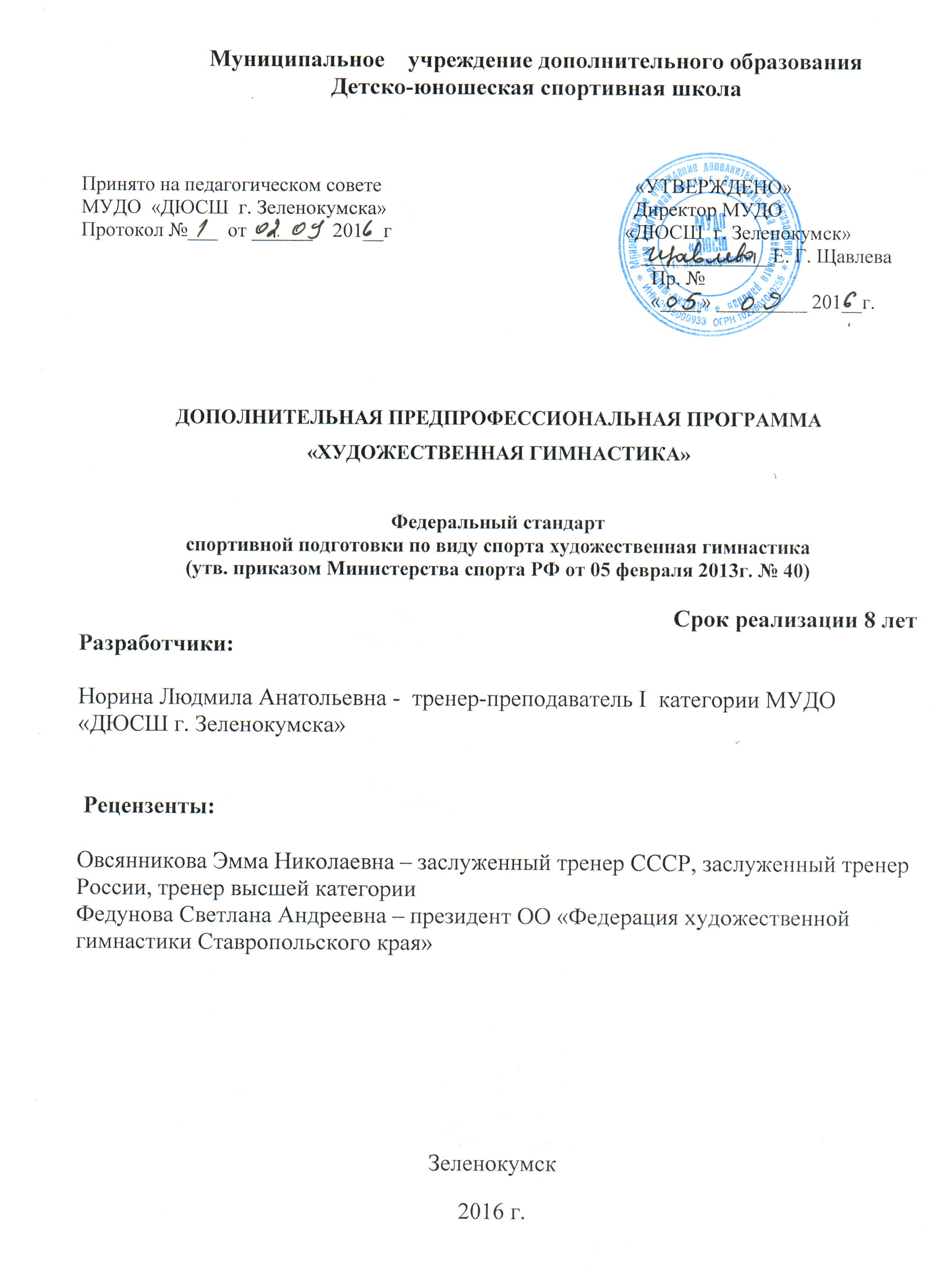 ПОЯСНИТЕЛЬНАЯ  ЗАПИСКАХудожественная гимнастика – это олимпийский вид спорта, в котором спортсменки соревнуются в техническом мастерстве и выразительности исполнения сложных движений телом в сочетании с манипуляциями предметами под музыку.Художественная гимнастика – сложно координационный вид спорта. Специфика ее проявляется в выполнении большого количества сложно технических движений свободного характера, которые объединяются в композицию. Для развития вида сегодня характерны тенденции омоложения спортсменок, усложнения упражнений, обострения конкурентной борьбы.Данная программа сохраняет преемственность существующих подходов и принципов, содержит необходимые разделы, отвечающие современным требованиям на этапах многолетней спортивной подготовки, и является более приемлемой для условий нашего учреждения. Программа по художественной гимнастике для   детско-юношеской спортивной школы  (ДЮСШ)  составлена на основе Федерального закона от 14.12.2007 №329-ФЗ «О физической культуре и спорте в Российской Федерации», Положения о Министерстве спорта Российской Федерации, Федерального стандарта спортивной подготовки по виду спорта художественная гимнастика, Методических рекомендаций по организации спортивной подготовки в Российской Федерации, приказа Минспорта России от 12.09.2013 г. N 730 «Об утверждении Федеральных государственных требований к минимуму содержания, структуре, условиям реализации дополнительных предпрофессиональных программ в области физической культуры и спорта и срокам обучения по этим программам», письма Министерства спорта Российской Федерации от 12 мая 2014г. №ВМ-04-10/2554 «О направлении Методических рекомендаций по организации спортивной подготовки в российской Федерации», нормативно-правовых актов МУДО «ДЮСШ г. Зеленокумска» .Программа предназначена для тренеров-преподавателей ДЮСШ. Цель программы: освоение и выполнение норм и требований, установленных Единой всероссийской спортивной классификацией для присвоения спортивных разрядов и званий. Задачи спортивной подготовки:Вовлечение максимального числа детей в систематические занятия спортом, выявление их склонностей и пригодности для дальнейших занятий спортом, воспитание устойчивого интереса к занятиям спортом.Формирование у детей потребности в здоровом образе жизни, осуществление всестороннего гармоничного развития личности, воспитание ответственности и профессионального самоопределения в соответствии с индивидуальными способностями обучающихся.Формирование системы специальных знаний, умений и навыков, необходимых для успешной деятельности в художественной гимнастике.Воспитание морально-волевых и нравственно-этических качеств.Развитие специальных эстетических качеств: музыкальности,  выразительности и артистизма.Нормативный срок реализации программы – 8 лет. Программой предусмотрена организация образовательного процесса на этапе начальной подготовки 3 года, на учебно-тренировочном этапе - 5 лет. На этапе начальной подготовки осуществляется предварительная общая и специальная физическая подготовка,  учебно-тренировочном – углубленная специальная физическая подготовка.    На  этап начальной подготовки зачисляются обучающиеся в возрасте с 7 лет, желающие заниматься художественной гимнастикой и имеющие письменное разрешение врача. Продолжительность одного занятия не должна превышать двух часов.        Основные задачи на этапе начальной подготовки:  улучшить состояние здоровья и закаливание;внести коррекцию недостатков физического развития;привлечь максимально возможное число детей и подростков к занятиям художественной гимнастикой, формировать у них устойчивый интерес, мотивацию к систематическим занятиям спортом и к здоровому образу жизни;обучить основам техники художественной гимнастики;развить физические качества (сила, быстрота, выносливость, гибкость и ловкость);воспитать моральные и волевые качества, способствовать становлению спортивного характера;организовать контроль за развитием физических качеств;выполнить контрольно-переводные нормативы для зачисления на учебно-тренировочный этап.   На учебно-тренировочный этап зачисляются обучающиеся, прошедшие спортивную подготовку на этапе начальной подготовки не менее одного года и выполнившие установленные программой контрольно-переводные нормативы.     Продолжительность одного занятия  не  должна превышать трёх ученических часов.           Задачи учебно-тренировочного этапа подготовки:дальнейшее развитие физических качеств и функциональной подготовленности;совершенствование технического арсенала художественной гимнастики;приобретение соревновательного опыта с целью повышения спортивных результатов;воспитание специальных психических качеств;выполнение  спортивных разрядов.1. Нормативная частьВ настоящей программе выделены   этапы спортивной подготовки -  этап начальной подготовки (НП), тренировочный (спортивная специализация) этап  (УТ).Длительность этапов спортивной подготовки, минимальный возраст лиц для зачисления на этапы спортивной подготовки и минимальное количество лиц, проходящих спортивную подготовку в группах на этапах спортивной подготовки по виду спорта художественная гимнастикаПеревод учащихся на следующий год обучения обуславливаются стажем занятий, выполнением контрольных нормативов по общей и специальной физической подготовке, уровнем спортивных результатов.  Длительность этапов спортивной подготовки, минимальный возраст лиц для зачисления на этапы спортивной подготовки и минимальное количество лиц, проходящих спортивную подготовку в группах на этапах спортивной подготовки по виду спорта художественная гимнастика.Соотношение объемов тренировочного процесса по видам подготовки на этапах спортивной подготовки по виду спорта художественная гимнастикаПланируемые показатели
соревновательной деятельности по виду спорта художественная гимнастикаУчебный план предпрофессиональной  программы «Художественная гимнастика»Учебно-тематический планРаспределение учебных часов в  группах начальной подготовки 1 года обучения	Распределение  учебных часов в  группах начальной подготовки 2-3 года обученияРаспределение учебных часов в  учебно-тренировочной  группе1  года обученияРаспределение учебных часов в  учебно-тренировочной  группе 2 года обученияРаспределение учебных часов в  учебно-тренировочной  группе 3  года обучения                    Распределение учебных часов в  учебно-тренировочной  группе  4  года обученияРаспределение учебных часов в  учебно-тренировочной  группе  5 года обученияРежимы тренировочной работыФормы занятий определяются тренером самостоятельно в зависимости от этапа подготовки, от особенностей материала, от возрастных особенностей организма занимающихся и др. - медико-восстановительные мероприятия; -тестирование; -медицинский контроль; -участие в соревнованиях, тренировочных сборах;-пребывание в спортивно-оздоровительном лагере.Система многолетней спортивной подготовки представляет собой единую организационную систему, обеспечивающую преемственность задач, средств, методов, форм подготовки спортсменов всех возрастных групп, которая основана на целенаправленной двигательной активности: оптимальное соотношение процессов тренировки, воспитания физических качеств и формирования двигательных умений, навыков и различных сторон подготовленности; рост объема средств общей и специальной физической подготовки, соотношение между которыми постоянно изменяется; строгое соблюдение постепенности в процессе наращивания нагрузок; одновременное развитие отдельных качеств в возрастные периоды, наиболее благоприятные для этого. В недельный цикл тренировок включаются занятия по общей и специальной физической подготовке, с учетом конкретных задач микроцикла и индивидуальных особенностей спортсмена. В соревновательном периоде в недельном цикле, предшествующем основным соревнованиям, объемы тренировочных нагрузок снижаются за 2-3 дня.Медицинские, возрастные и психофизические требования к лицам, проходящим спортивную подготовку.Медицинские: Лица, проходящие спортивную подготовку, обязаны: - проходить углубленный медицинский осмотр перед поступлением (приемом) в учреждение, а также проходить обязательные ежегодные углубленные медицинские осмотры, проводимые в специализированных медицинских учреждениях, не менее двух раз в год, дополнительные медицинские осмотры перед участием в соревнованиях, после болезни или травм; - соблюдать санитарно- гигиенические требования, предъявляемые к режиму дня, местам проведения тренировок и соревнований, одежде, обуви, питанию и восстановительным средствам. Лицо, желающее пройти спортивную подготовку, может быть зачислено в учреждение, только при наличии документов, подтверждающих прохождение медицинского осмотра. На всех этапах спортивной подготовки, лица, проходящие спортивную подготовку, должны быть физически здоровы и не иметь медицинских ограничений для занятий художественной гимнастикой.    Возрастные: Этап начальной подготовки: 1 год - минимальный возраст для зачисления в группы 7 лет2 год - минимальный возраст для зачисления в группы 7 летТренировочный этап (учебно-тренировочные): 1 год - минимальный возраст для зачисления в группы 11 лет2 год - минимальный возраст для зачисления в группы 12 лет3 год - минимальный возраст для зачисления в группы 12 лет4 год - минимальный возраст для зачисления в группы 13 летПсихофизические:  Основную роль играют следующие психофизические требования    в зависимости от состояния и уровня готовности спортсмена.Общая психологическая подготовка тесно связана с воспитательной и идейной работой со спортсменами. Особенно это относится к формированию идейной убежденности, воспитанию свойств личности. В программу психологической подготовки должны быть включены мероприятия, направленные на формирование спортивного характера, психологической готовности спортсмена к соревнованиям. Уровень психофизической подготовки определяется, исходя из состояния 4-х основных компонентов: физиологического статуса, функциональной устойчивости, физической подготовленности и психофизиологических характеристик Для спортивного отбора центральным является психологический аспект, т. к. без оценки мотивов, способностей, спортивно-значимых свойств темперамента и характера, психических процессов и состояний не может быть достигнуто соответствие между требованиями определенной спортивной деятельности и индивидуально-психологическими качествами спортсмена. Это соответствие обеспечивает высокую эффективность, надёжность и устойчивость тренировочного процесса. Это соответствие обеспечивает высокую эффективность, надёжность и устойчивость тренировочной и соревновательной деятельности спортсмена. Основные методологические принципы психологического отбора.Требования к спортсмену, содержащиеся в психспортограмме, охватывают четыре уровня: 1 медицинские – состояние соматического здоровья, показания и противопоказания к занятиям данным видом спорта. 2 физические – уровень общей и специальной физической подготовленности на определенном этапе отбора. 3 психофизиологические – требования к уровню проявления свойств высшей нервной деятельности, психических процессов, психомоторных качеств. 4 личностные и социально-психологические – требования к особенностям личности и межличностным отношениям спортсмена.                            Предельные тренировочные нагрузки. Интенсивность тренировочных упражнений классифицируется по зонам аэробного, анаэробного и смешанного энергообмена, имеющим определенную тренировочную направленность и биоэнергетические показатели: I зона – пульс до 140 уд./мин – малоинтенсивная работа, применяется во время технических и восстановительных тренировок, во время разминки и заминки. Время не ограничивается. II зона – пульс 140-160 уд./мин – аэробная работа, нижняя граница зоны соответствует достижению максимального ударного объема сердца, верхняя – порогу анаэробного обмена. Пульс верхней границы в процессе тренировки может достигать 170 уд./мин. Упражнение аэробной направленности называют тренировками основной выносливости. К ним относятся непрерывный бег, непрерывная гребля в темпе 22-25 гр./мин или непрерывное выполнение какого-либо упражнения не менее 40 мин. III зона – пульс 160-180 уд./мин – смешанная аэробно-анаэробная работа, нижняя граница зоны соответствует достижению порога анаэробного обмена, верхняя – уровню максимального потребления кислорода (МПК).  В упражнении III зоны аэробный компонент энергообеспечения является основным. Упражнения выполняются в виде серий временных (от 3 до 20 мин) отрезков интенсивной работы с интервалами (от 5 до 15 мин) работы меньшей интенсивности (I зона). Iv зона – пульс 180-190 уд./мин – смешанная анаэробно-аэробная работа. Нижняя граница зоны соответствует достижению максимального потребления кислорода, а верхняя – достижению максимального кислородного долга.  В упражнениях IV зоны основным является анаэробный компонент энергообеспечения. В связи с образованием большого кислородного долга доля этих упражнений должна составлять не более 2-4%. V зона – лактатная работа, применяется для развития быстроты и контроля техники, продолжительность упражнений в этой зоне не должна превышать 30 с, темп – предельный, интервал отдыха – до полной готовности к повторению упражнения. Классификация тренировочных нагрузок дает представление о режимах работы, в которых должны выполняться различные упражнения, используемые в тренировке, направленной на воспитание различных двигательных способностей.  Минимальный и предельный объем соревновательной деятельностиДанная таблица определяет минимальный и максимальный объем соревновательной деятельности в зависимости от функциональной и возрастной подготовленности спортсмена и планируемых показателей участия в соревнованияхОборудование и спортивный инвентарь, необходимый для прохождения спортивной подготовкиОбеспечения спортивной экипировкойСтруктура годичного циклаСовременное представление о планировании годичных циклов подготовки связано с ее определенной структурой, в которой выделяют микроциклы, мезоциклы и макроциклы.Микроциклом тренировки называют совокупность нескольких тренировочных занятий, которые вместе с восстановительными днями составляют относительно законченный повторяющийся фрагмент общей конструкции тренировочного процесса. Как правило, длительность микроцикла составляет одну неделю (7 дней).В практике отдельных видов спорта встречаются от четырех до девяти различных типов микроциклов:– втягивающий,– базовый (общеподготовительный),– контрольно-подготовительный, – подводящий,– восстановительный,– соревновательный.Следует отметить, что условные обозначение микроциклов применяются для удобства планирования подготовки к соревнованиям. Основными внешними признаками микроциклов является наличие двух фаз – стимуляционный и восстановительный. Успех планирования годичного цикла подготовки зависит от рациональной последовательности микроциклов разной направленности, разного объема и интенсивности. Мезоцикл – это структура средних циклов тренировки, включающих относительно законченный по воздействию ряд микроциклов. В практике средний цикл тренировки содержит от 2-х до 6-ти микроциклов. Мезоструктура подготовки представляет собой относительно целый законченный этап тренировочного процесса, задачами которого является решение определенных промежуточных задач подготовки.Макроцикл тренировки предполагает три последовательных фазы – приобретения, сохранения (относительной стабилизации) и некоторой утраты спортивной формы. Построение макроцикла основывается на периодизации круглогодичной тренировки. На этапе начальной подготовки периодизация учебного процесса носит условный характер, так как основное внимание уделяется разносторонней физической и функциональной подготовке.2. МЕТОДИЧЕСКАЯ ЧАСТЬ                         Методы спортивной тренировки гимнасток.Метод – это принципиальный путь (способ) решения той или иной задачи.Методические приемы – это конкретные способы действия преподавателя в реализации того или иного метода.В художественной гимнастике широко применяются разнообразные методические приемы общепринятых словесных, наглядных и практических методов, а также вспомогательные методы: помощи, идеомоторный и музыкальный. Весь процесс обучения строится на основе технологии личностной ориентации педагогического процесса, главными положениями которой являются:- превращение педагогики знания в педагогику развития личности;- в центре всей работы – личность ребенка;- развитие творческих способностей и индивидуальности ребенка;-сочетание индивидуального и коллективного подхода к образованию.В реализации данной программы большое значение имеет четкая организация всего учебно-тренировочного процесса: своевременное начало и качественное проведение занятий, строгое выполнение установленного порядка и правил проведения тренировок и соревнований, личный положительный пример педагогов, высокая требовательность к себе и спортсменам, постоянная забота об обучающихся. Для перевода из одной группы в другую обучающиеся должны выполнить установленные нормативные требования программы. В случае невыполнения этих требований они остаются в группе, соответствующей их подготовке, или получают рекомендации о смене специализации.Чтобы лучше организовать педагогический процесс, в полной мере решать задачи воспитания, обучения, развития спортсменов, тренер использует разнообразные формы организации занятий. Основная форма организации учебного процесса по художественной гимнастике – спортивный урок. Он может включать в себя: все виды физической подготовки (общую, специальную, техническую, музыкальную), урок хореографии, работу над техникой исполнения основных фигур, согласно классификационной программы, подготовку показательных выступлений, теоретическую подготовку, психологическую подготовку, различные виды соревновательной деятельности, игры.При организации учебно-тренировочного процесса необходимо учитывать цикличность основных и промежуточных стартов.Средне статическая макроструктура учебного года выглядит следующим образом:- отдых, выезд в отпуск (гимнастка самостоятельно поддерживает уровень гибкости) с 15 июля по 30 августа;- восстановительный период – 30 августа-15сентября;- подготовительный период – 15 сентября-15 ноября;- соревновательный период – 15 ноября-31декабря;- подготовительный период – 31 декабря-15 февраля;- соревновательный период – 15 февраля-30 мая;- восстановительный период – 30 мая-15 июля.Нормативы максимального объема тренировочной нагрузки  Условия реализации программы*Устанавливается организациейТребования к технике безопасности в условиях тренировочных занятий и соревнований.1.ОБЩИЕ ТРЕБОВАНИЯ1.1. К занятиям гимнастикой допускаются  учащиеся, прошедшие инструктаж по охране труда, медицинский осмотр и не имеющие противопоказаний по состоянию здоровья1.2. При проведении занятий необходимо соблюдать правила поведения, расписание учебных занятий, установленные режимы тренировки и отдыха, правила личной гигиены1.3. При проведении занятий по гимнастике возможно воздействие на учащихся следующих опасных факторов:• Травмы при выполнении упражнений;• Травмы при выполнении гимнастических упражнений без использования матов, покрытия;• Травмы при выполнении упражнений с использованием спортивных предметов с влажными ладонями.1.4. При несчастном случае пострадавший или очевидец несчастного случая обязан немедленно сообщить педагогу, который сообщает об этом администрации учреждения. При неисправности спортивного инвентаря прекратить занятия и сообщить об этом педагогу.1.5. Учащиеся, допустившие невыполнение или нарушение инструкции по охране труда, привлекаются к ответственности и со всеми обучающимися проводится внеплановый инструктаж по охране труда.2.ТРЕБОВАНИЯ БЕЗОПАСНОСТИ ПЕРЕД НАЧАЛОМ ЗАНЯТИЙ2.1. Надеть спортивную форму и спортивную обувь с нескользкой подошвой.2.2. Протереть гимнастические предметы сухой ветошью.2.3. Убедиться в отсутствии посторонних предметов на покрытии (ковре).3.ТРЕБОВАНИЯ БЕЗОПАСНОСТИ ВО ВРЕМЯ ЗАНЯТИЙ3.1. Не выполнять упражнения без педагога.3.2. Не выполнять упражнения с использованием гимнастических предметов с влажными ладонями.3.3. Не стоять близко при выполнении упражнений другими обучающимися.3.4. При выполнении прыжков приземляться мягко на носки ступней, пружинисто приседая.3.5. При выполнении упражнений потоком (один за другим) соблюдать достаточные интервалы, чтобы не было столкновений.4.ТРЕБОВАНИЯ БЕЗОПАСНОСТИ В АВАРИЙНЫХ СИТУАЦИЯХ4.1. При плохом самочувствии, появлении во время занятий боли в руках, покраснении кожи или потертости на ладонях прекратить занятия и сообщить об этом педагогу.4.2. При получении травмы немедленно оказать первую помощь пострадавшему, сообщить об этом педагогу.4.3. При возникновении пожара в спортивном зале немедленно прекратить занятия, при этом четко выполнять распоряжения педагога, исключив панику.5.ТРЕБОВАНИЯ БЕЗОПАСНОСТИ ПО ОКОНЧАНИИ ЗАНЯТИЙ5.1. Снять спортивную обувь и спортивный костюм.5.2. Принять душ или тщательно вымыть лицо и руки мылом.5.3. Убрать спортивный инвентарь в отведенное для хранения место.Рекомендуемые объемы тренировочных и соревновательных нагрузок.В процессе занятий необходимо формировать устойчивый интерес к спорту, дисциплинированность, соблюдение тренировочного режима, чувство долга перед коллективом и тренером, чувство ответственности за выполнение плана подготовки, трудолюбие и аккуратность. Важное внимание следует уделять воспитанию таких качеств, как общительность, доброжелательность, уважение, требовательность, спортивное самолюбие, стремление к самовоспитанию, целенаправленность и выдержка. В процессе психологической подготовки вырабатывается также эмоциональная устойчивость к различным условиям обитания и тренировки, к условиям соревнований. Психолого-педагогическими методами словесного воздействия являются: разъяснения, убеждения, советы, похвала, требования, критика, одобрение, осуждение, внушение, примеры авторитетных людей и др. К психолого-педагогическим методам смешанного воздействия относятся: поощрение, наказание, выполнение общественных и личных поручений. Во всех группах основное внимание уделяется формированию интереса к спорту, правильной спортивной мотивации, общих нравственных и морально-психологических черт характера. Средства и методы психологического воздействия:На этапах начальной подготовки используются методы словесного и смешанного воздействия, направленные на развитие разных свойств личности. Сообщается информация, способствующая развитию интеллекта и психических функций, методы развития внимания, сенсомоторики и волевых качеств. В основной части совершенствуются специализированные психические функции и психомоторные качества, эмоциональная устойчивость, способность к самоконтролю и саморегуляции, повышается уровень психической специальной готовности спортсменки. В заключительной части – совершенствуется способность к саморегуляции и нервно-психическому восстановлению. Разумеется, что акцент в распределении средств и методов психологической подготовки в решающей степени зависит от психических особенностей занимающихся, задач их индивидуальной подготовки и направленности учебных занятий.Воспитательная работа и психологическая подготовкаВоспитательная работа	Возрастание роли физической культуры как средства воспитания юных спортсменов обусловливает повышение требований к воспитательной работе в спортивных школах. При этом важным условием успешной работы является единство воспитательных воздействий, направленных на формирование личности, комплексного влияния факторов социальной системы воспитания, в том числе: семьи, общеобразовательной школы, коллектива педагогов.	Главной задачей занятий с юными гимнастами является воспитание высоких моральных качеств, преданности России, чувства коллективизма, дисциплинированности и трудолюбия. Важную роль в нравственном воспитании играет непосредственно спортивная деятельность, которая представляет большие возможности для воспитания всех этих качеств.	Центральной фигурой во всей воспитательной работе является тренер-преподаватель, который не ограничивает свои функции лишь руководством поведения гимнаста во время тренировочных занятий и соревнований. Успешность воспитания во многом определяется способностью тренера повседневно сочетать задачи спортивной подготовки и воспитания.	С первых занятий следует начинать воспитывать дисциплинированность. Строгое соблюдение правил тренировки и участия в соревнованиях, четкое выполнение указаний тренера - преподавателя, отличное поведение на тренировочных занятиях, в школе и дома - на все это должен постоянно обращать внимание тренер - преподаватель. Важно с самого начала спортивных занятий воспитывать спортивное трудолюбие - способность преодолевать специфические трудности, что достигается, прежде всего, выполнением тренировочных заданий, связанных с возрастающими нагрузками. На конкретных примерах необходимо убеждать начинающих гимнасток, что успех в современном спорте зависит, прежде всего, от трудолюбия. Вместе с тем, в работе с детьми необходимо придерживаться строгой последовательности в увеличении нагрузок. В процессе занятий с юными спортсменами приобретает огромное значение интеллектуальное воспитание, основными задачами которого являются: овладение учащимися специальными знаниями в области спортивной тренировки, гигиены и других дисциплин. В целях эффективности воспитания тренеру - преподавателю необходимо так организовать тренировочный процесс, чтобы постоянно ставить перед учениками задачи ощутимого двигательного и интеллектуального совершенствования. И на этапе предварительной подготовки должна быть обеспечена преимущественная направленность на успешное обучение и совершенствование основных двигательных умений и навыков, изучение основ спортивной тренировки. 	Ведущее место в формировании нравственного сознания юных спортсменов принадлежит методам убеждения. Убеждение во всех случаях должно быть доказательным. Для чего нужны тщательно подобранные аналогии, сравнения, примеры. Формулировку общих принципов поведения нужно подкреплять ссылками на конкретные данные, на опыт самого занимающегося.	Важным методом нравственного воспитания является поощрение юного спортсмена - выражение положительной оценки его действий и поступков. Поощрение может быть в виде одобрения, похвалы, благодарности тренера и коллектива. Любое поощрение должно выноситься с учетом необходимых педагогических требований и соответствовать действительным заслугам спортсмена.	Одним из методов воспитания является дисциплинарное взыскание, выраженное в осуждении, отрицательной оценке поступков и действий ученика. Виды взысканий разнообразны: замечание, устный выговор, разбор поступка в спортивном коллективе, отстранение от занятий, соревнований. Поощрение и наказание должны основываться не на случайных примерах, а с учетом всего комплекса поступков.	Спортивный коллектив является важным фактором нравственного формирования личности юного спортсмена. В коллективе спортсмен развивается всесторонне - в нравственном, умственном и физическом отношении, где возникают и проявляются разнообразные отношения: спортсмена к своему коллективу, между членами коллектива, между спортивными соперниками.	При решении задач по сплочению спортивного коллектива и воспитанию чувства коллективизма целесообразно использовать выпуск стенных газет и спортивных листков, организовывать походы и тематические вечера, вечера отдыха и конкурсы самодеятельности, создавать хорошие условия для общественно полезной деятельности.	Воспитание волевых качеств - одна из важнейших задач в деятельности педагога-тренера. Волевые качества формируются в процессе сознательного преодоления трудностей объективного и субъективного характера. Для их преодоления используются необычные для юного спортсмена волевые напряжения. Поэтому основным методом воспитания волевых качеств является метод постепенного усложнения задач, решаемых в процессе тренировочных занятий и соревнований.	Систематические занятия и выступления на соревнованиях являются эффективными средствами воспитания волевых качеств у гимнасток.Планирование спортивных результатов Программный материал для практических занятий по каждому этапу подготовки с разбивкой на периоды подготовкиОсобенности подготовки обучающихся по избранному виду спорта, включает:- необходимость доведения исполнительского мастерства обучающихся до виртуозности и достижением на этой основе высокой надежности технических действий;- овладение новыми, сверхсложными оригинальными упражнениями;- обеспечение стабильного результата на основных спортивных соревнованиях с учетом соответствия соревновательных программ и (или) композиций требованиям, предусмотренным правилами по видам спорта;- применение методов сопряженных воздействий, высоких по объему и интенсивности тренировочных нагрузок с целью формирования такого уровня специальной выносливости, который значительно превышает потребность в соревновательной деятельности;- многократное моделирование усложненных условий соревновательной деятельности в системе модельных микроциклов, при этом в ударных модельных микроциклах объем тренировочной нагрузки может превышать соревновательный, но не более чем в два раза;- постоянную готовность к соревновательной деятельности в течение всего годичного цикла.Теоретические занятияТеоретическая подготовка обеспечивает формирование специальных знаний, которые необходимы для успешной деятельности в художественной гимнастике. Теоретические занятия проводятся в форме бесед, лекций в течение учебно-тренировочного процесса. Занятия должны иметь определенную целевую направленность: вырабатывать у занимающихся умение использовать полученные знания на практике в условиях тренировочных занятий.Учебный материал распределяется на весь период обучения. При проведении теоретических занятий следует учитывать возраст занимающихся и излагать материал  в доступной им  форме.Учащиеся должны знать:1.в области теории и методики физической культуры и спорта:- история развития избранного вида спорта;- место и роль физической культуры и спорта в современном обществе;- основы спортивной подготовки и тренировочного процесса;- основы законодательства в сфере физической культуры и спорта (правила избранных видов спорта, требования, нормы и условия их выполнения для присвоения спортивных разрядов и званий по избранным видам спорта; федеральные стандарты спортивной подготовки по избранным видам спорта; общероссийские антидопинговые правила, утвержденные федеральным органом исполнительной власти в области физической культуры и спорта, и антидопинговые правила, утвержденные международными антидопинговыми организациями; предотвращение противоправного влияния на результаты официальных спортивных соревнований и об ответственности за такое противоправное влияние);- необходимые сведения о строении и функциях организма человека;- гигиенические знания, умения и навыки;- режим дня, закаливание организма, здоровый образ жизни;- основы спортивного питания;- требования к оборудованию, инвентарю и спортивной экипировке;- требования техники безопасности при занятиях избранным видом спорта.2. в области общей и специальной физической подготовки:- освоение комплексов физических упражнений;- развитие основных физических качеств (гибкости, быстроты, силы, координации, выносливости) и их гармоничное сочетание применительно к специфике сложно-координационных видов спорта;- укрепление здоровья, повышение уровня физической работоспособности и функциональных возможностей организма, содействие гармоничному физическому развитию.3. в области избранного вида спорта:- повышение уровня специальной физической и функциональной подготовленности;- овладение основами техники и тактики в избранном виде спорта;- приобретение соревновательного опыта путем участия в спортивных соревнованиях;- развитие специальных физических (двигательных) и психологических качеств;- повышение уровня функциональной подготовленности;- освоение соответствующих возрасту, полу и уровню подготовленности занимающихся тренировочных и соревновательных нагрузок;- выполнение требований, норм и условий их выполнения для присвоения спортивных разрядов и званий по избранному виду спорта.4. в области хореографии и (или) акробатики:- знание профессиональной терминологии;- умение определять средства музыкальной выразительности;- умение выполнять комплексы специальных хореографических и (или) акробатических упражнений, способствующих развитию профессионально необходимых физических качеств в избранном виде спорта;- умение соблюдать требования техники безопасности при самостоятельном выполнении упражнений;- навыки музыкальности, пластичности, выразительности, артистичности, импровизации;- навыки сохранения собственной физической формы;- навыки публичных выступлений.Содержание бесед и полнота сведений зависит от контингента учащихся. Некоторые темы требуют неоднократного повторения, например меры предупреждения травматизма, оказание первой медицинской помощи, правила соревнований, инструктажи о технике безопасности. Практические занятияДвигательная подготовка2. Музыкальная подготовка3. Хореографическая подготовка4. Физическая подготовкаИзбранный вид спорта.5.Техника выполнения упражнения без предметаУпражнения без предмета являются базой технической подготовки. К ним относятся все «элементы тела»- волны, наклоны, прыжки и равновесия. Эти упражнения выполняются на каждом занятии, предпочтительно в основной части в виде комплексов упражнений или поточным методом.6.Техника выполнения упражнений с предметамиКлассификационная программаПодготовка классификационной программы представляет сложную систему обучения и состоит из следующих компонентов:1. Выбор музыкальных произведений, их монтаж (тренер, концертмейстер и звукооператор)2. Постановка композиций (тренер и хореограф):- выбор элементов тела (тренер и гимнастка)- выбор  элементов  предмета (тренер и гимнастка)- выбор танцевальных элементов (хореограф и тренер)- составление композиции (тренер, хореограф и акробат)- разучивание- закрепление навыков исполнительской техники- демонстрации  в виде показательных выступлений-совершенствование техники исполнения через  устранение индивидуальных ошибок- участие  в соревнованиях3. Работа над исполнительским образом (манера и характер исполнения, выразительность и музыкальность, оформление костюма и предмета, подбор прически и грима)- совершенствование исполнительского образа (индивидуальная работа над отдельными элементами, бонусами, связками, частями и в целом)- участие в соревнованиях по отдельным видам многоборья4. Индивидуальная теоретическая работа (разбор результатов соревнований, просмотр видеозаписей соревнований, анализ ошибок и пути их исправлений)8. Показательные выступленияПодготовка показательных выступлений состоит из следующих элементов:1. Подбор музыкального произведения (концертмейстер, тренер, хореограф, акробат) 2. Монтаж и оформление музыкального произведения (звукооператор и концертмейстер)3. Постановка композиции (тренер, акробат и хореограф):- подбор элементов тела и технических движений с предметами (тренер и хореограф)- подбор танцевальных элементов- составление упражнения (тренер, хореограф, акробат, учащиеся)- разучивание композиции в целом- закрепление навыков исполнения (групповых и индивидуальных)- работа над отдельными элементами, связками и частями- подготовка исполнительского образа (индивидуальная и групповая работа над манерой и характером исполнения, исполнение костюмов и предметов, подбор прически и грима)4. Совершенствование техники выполнения:- многократные повторения композиции в целом- исправление индивидуальных и групповых ошибок- выступления на различных мероприятиях городского и областного масштаба (концерты, вечера, спортивные праздники, открытие и закрытие соревнований)Рекомендации по организации психологической подготовкиПсихологическая подготовка	В общей системе подготовки спортсмена к достижению высоких спортивных результатов все большее значение приобретает психологическая подготовка. Психологическая подготовка связана с процессом совершенствования психики спортсмена.	Опыт крупных международных и всероссийских соревнований показывает, что в обстановке напряженной спортивной борьбы с равными по силам, технико-тактической и физической подготовке соперниками, победы добивается тот спортсмен, который имеет лучшую морально-волевую подготовку, умеет лучше управлять своими чувствами и эмоциями. Пробелы в морально-волевой подготовке чаще становятся причиной досадных поражений на соревнованиях, причиной серьезных нарушений морали и этики.	Основной задачей моральной, волевой и специальной психологической подготовки является воспитание моральных и волевых качеств спортсмена.	Морально-волевые качества можно представить себе как систему, в которой моральные качества подразделяются на:   1. Коллективизм, который в свою очередь охватывает качества: товарищество, взаимопомощь, доброжелательность, заботу, дружелюбие и т.д.   2. Дисциплинированность, включающую в себя качества: точность, честность, скромность, стыдливость, уважительность.   3.  Общественную активность.   4. Трудолюбие, которое в свою очередь охватывает качества - творчество, новаторство, мастерство, бережливость и др.    5. Принципиальность, включающую в себя убежденность, энтузиазм и др.    6.Гуманизм, патриотизм, интернационализм.Воспитание волевых качеств	Воля выражается в способности спортсмена достигать поставленной цели, несмотря на встречающиеся трудности. Главные трудности при этом внутренние, т.е. трудности психологические. Упрощенно говоря, воля выражается в способности гимнаста преодолевать психологические трудности, умение «бороться» с самим собой.	Так же как физические качества, волевые качества и психологическую подготовку рассматривают как общую, так и специальную психологическую подготовку. При этом используется тот же подход. Общая психологическая подготовка направлена на то, чтобы выработать способность человека преодолевать чувства и эмоции наиболее высокой интенсивности. Специальная подготовка направлена на то, чтобы спортсмен в соревновательных условиях не испытывал потребностей и связанных с ними чувств высокой интенсивности, т.е. во время тренировки спортсмен и тренер стремятся упражнениями добиться того, чтобы соответствующие чувства были минимальны (не ощущались). 	Рекомендации к методике совершенствования волевых качеств: 	1. Воля совершенствуется в процессе реализации поставленных целей (целевых установок). Психологически воля зависит от способности  добиваться достижения поставленной цели, несмотря на трудности внутреннего порядка, связанные с необходимостью подавления мотивов и соответствующих потребностей.	2.  Степень развития волевых качеств может быть измерена, потому что она проявляется через освоенные действия.	3. Совершенствуют волевые качества путем системы упражнений, требующей физической и умственной работы.	4. Волевые качества могут совершенствоваться параллельно с совершенствованием физических качеств. Для них также характерно понятие объема и интенсивности нагрузки. Только характерным отличием психологической нагрузки является ее воздействие на нервную систему спортсмена. Нагрузка определяется умственной работой или степенью волевых усилий, которыми можно подавить мотивы и чувства, мешающие выполнению поставленной задачи.	5. Основным методом совершенствования волевых качеств является метод заданий (решения задач). При этом следует учитывать, что в развитии этих качеств большую роль играет оценка эффективности решения поставленной задачи. Положительная оценка при решении задачи вызывает удовлетворение занимающегося и связанные с ним положительные эмоции. Это ведет к совершенствованию воли. Наоборот, невыполнение задачи и негативная оценка ведет к снижению степени развития волевых качеств.	6. В совершенствовании волевых качеств нужно уделять внимание развитию как общих, так и специальных качеств	7. Совершенствование волевых качеств должно проходить в непосредственной связи с совершенствованием моральных качеств. Проявления волевых качеств должны подчиняться требованиям морали. Мораль определяет те требования общества к проявлениям воли, которые ставят определенные ограничения. Иначе человек с сильно развитыми волевыми качествами может употреблять их во вред обществу. Смелый, решительный и инициативный человек может быть авантюристом или даже преступником.Воспитание смелости	Смелость выражается в способности человека преодолевать чувство страха. Страх возникает в результате оценки опасности, грозящей жизни, здоровью или престижу спортсмена. Интенсивность чувства страха зависит от оценки степени опасности в определенной ситуации.Методические приемы воспитания смелости:	1. Постепенное приближение к порогу смелости (пределу). Успешное выполнение простых упражнений позволяет спортсмену преодолеть порог страха. Для этого нужно обучать безопасному выполнению упражнения и вовремя останавливать стремления занимающихся превысить  разумный предел.	2. Применяют также метод «пример товарищей». Если товарищи выполняют упражнение и это не приводит к нежелательным последствиям, то чувство страха у занимающихся снижается. Здесь имеет место стремление гимнастки поддержать свой престиж перед товарищами.  Антидопинговые мероприятияВ рамках статьи 26 ФЗ «О физической культуре и спорте  в РФ» обозначено не допустимость применения допинговых средств и методов в спортивных соревнованиях и тренировочного процесса.Спортсмены, проходящие спортивную подготовку по художественной гимнастике, в обязательном порядке проходят процедуру допинг-контроля в рамках участия в соревнованиях российского и международного уровня. А также при прохождении тренировочных мероприятий в рамках подготовки сборных команд России в соответствии с графиком Федерации России по художественной гимнастике.                        Планы инструкторской и судейской практики. Одной из задач школы является подготовка занимающихся к роли помощников тренера, инструкторов и участие в организации и проведении массовых спортивных праздников и соревнований в качестве судьи. Систематизированное решение этих задач начинается в учебно-тренировочных группах и продолжается на последующих этапах многолетней подготовки гимнасток. Однако элементарные практические знания и навыки, необходимые инструктору, такие как правила поведения, в зале, основы техники безопасности, способы переноски оборудования и подготовки снарядов к занятиям и др., дают уже на этапе начальной подготовки. В тренировочных группах занимающиеся в процессе занятий постепенно знакомятся с гимнастической терминологией. А во время дежурств по группе учатся владеть командным голосом при построениях, осваивают приемы проведения подготовительной части занятия, приемы страховки и помощи, самостраховки, учатся оценивать выполнение отдельных упражнений и комбинаций. Под контролем тренера гимнастки ведут в своем индивидуальном дневнике учет количества выполненных элементов и комбинаций, фиксируют полученные замечания, результаты контрольных прикидок, соревнований, испытаний по специальной физической подготовке, задания для самостоятельной работы и пр. Гимнастки – перворазрядницы эпизодически действуют под наблюдением тренера в качестве его помощниц в работе с новичками. Инструкторская работа в более расширенных объемах продолжается и в группах совершенствования спортивного мастерства. К этому времени гимнастки должны хорошо знать правила соревнований, иметь достаточный опыт судейства не только в роли судьи, но и заместителя главного судьи, секретаря соревнований. Итоговым результатом инструкторско-судейской практики для этапа спортивного совершенствования является выполнение требований на звание инструктора по спорту и судейского звания судьи по спорту. Это означает, что гимнастка должна быть готова к самостоятельному проведению занятий с группами новичков в ДЮСШ и общеобразовательной школе. Гимнастки – практикантки проводят занятия по самостоятельно разработанному конспекту, включающему комплексы тренировочных заданий для всех частей урока. Гимнастки должны также неоднократно участвовать в судействе соревнований по гимнастике в ДЮСШ и общеобразовательных школах. Система контроля и зачетные требованияВлияние физических качеств и телосложения на результативность по виду спорта художественная гимнастикаУсловные обозначения:3 - значительное влияние;2 - среднее влияние;1 - незначительное влияние.Нормативы общей физической и специальной физической подготовки для зачисления в группы на этапе начальной подготовки.Нормативы общей физической и специальной физической подготовки для зачисления в группы на тренировочном этапе (этапе спортивной специализации)Нормативы общей физической и специальной физической подготовленности для групп НП -1 года обученияНормативы общей физической и специальной физической подготовленности для групп НП -2 года обученияНормативы общей физической и специальной физической подготовленности для групп НП – 3 года обученияНормативы общей и специальной физической подготовленности для групп  УТ -1 года обученияНормативы общей и специальной физической подготовленности для групп  УТ -2 года обученияНормативы общей и специальной физической подготовленности для групп  УТ -3 года обученияНормативы общей и специальной физической подготовленности для групп  УТ -4 года обученияНормативы общей и специальной физической подготовленности для групп  УТ -5 года обученияПеречень информационного обеспеченияСписок литературных источников1. Бальсевич В.К. Очерки по возрастной кинезиологии человека. /М.: Сов. Спорт, 2009. – 219 с.  2. Васильков А.А. Теория и методика физического воспитания: учебник / А.А. Васильков. – Ростов н/Д: Феникс, 2008.-381 с.    3. Верхошанский Ю.В. Основы специальной физической подготовки спортсменов / Ю.В. Верхошанский. – М.: Физкультура и спорт, 1988.-331 с. 4. Виноградов Г.Н. Теория и методика здорового образа жизни: учебное пособие /Г.Н. Виноградов, А.К. Кульназаров, В.Ю. Салов. Алматы, 2004. – 320 с.    5. Дьячков В.М. Физическая подготовка спортсмена. / В.М. Дьячков – М.: ФиС, 1967. 6. Зациорский В.М. Физические качества спортсмена. / В.М. Зациорский – М.: Советский спорт, 2009.-200 с. 7. Матвеев Л.П. Теория и методика физического воспитания. В 2т. /Под общей ред. Л.П. Матвеева и А.Д. Новикова. Изд. 2-е, испр. и доп. – М., «Физкультура и спорт», 1976. – 2 т., 256 с. с ил.   8. Менхин Ю.В. Методологические основы физической подготовки гимнастов / Теория и практика физической культуры. 1997, № 11. 9. Менхин Ю.В. Оздоровительная гимнастика: теория и методика / Ю.В. Менхин, А.В. Менхин – Ростов н/Дону: Феникс, 2002.-384 с. 10. Менхин Ю.В. Физическая подготовка в гимнастике: учеб.-метод. пособие / Ю.В. Менхин – М.: Физкультура и спорт,1989.-224 с. 11. Никитушкин В.Г. Современная подготовка юных спортсменов: метод. пособие для тренеров- преподавателей, работающих с детским и юношеским контингентом, студентов высших учебных заведений /В.Г. Никитушкин – Москва, 2009. – 109 с.   12. Розин Е.Ю. Метрологическая оценка специальной физической подготовленности гимнастов / Е.Ю. Розин, О.Н. Рогачев // Сб. Гимнастика, вып. 2. – М.: ФиС, 1986. 13. Розин Е.Ю. Специальная физическая подготовка гимнасток высокой квалификации: метод. разработка / Е.Ю. Розин, А.Ф. Родионенко. – М.: Спорткомитет СССР, 1983. 14. Теория и методики физического воспитания: Учеб. для студентов фак. физ. культуры пед. ин- тов /Б.А. Ашмарин, Ю.А. Виноградов, З.Н. Вяткина и др.; Под ред. Б.А. Ашмарина – М.: Просвещение, 1990.-287 с. с ил.          15. Укран М.Л. Гимнастика: учебник для техникумов физической культуры / под общ. ред. М.Л. Украна и А.М. Шлемина –М.: Физкультура и спорт, 1977.-422 с.   16. Учение о тренировке. Замечательная книга о спортсмене и его работе под руководством тренера /Харре Д., Дельтов Б., Риттер И. – М.: ФиС, 1971.-254 с.  17. Холодов Ж.К. Теория и методика физического воспитания и спорта: учеб. пособие для студентов высших учебных заведений /Ж.К. Холодов, В.С. Кузнецов. – 3-е изд., стер. – М.: Издательский центр «Академия», 2004. – 480 с.                            18. Шакамалов Г.М. Физическая подготовка юных гимнастов как фактор оздоровительной направленности тренировочного процесса /Г.М. Шакамалов // сб. «Инновации в науке»: материалы XVIII международной заочной научно-практической конференции, Новосибирск – 25 марта 2013 г.       19. Шварц В.Б. Медико-биологические аспекты спортивной ориентации и отбора / В.Б. Шварц, С.В. Хрущев. – М.: ФиС, 1984.-147 с. 20.  Шлемин А.М. Юный гимнаст /А.М. Шлемин – М.: Физкультура и спорт, 1973.-376 с.  21. Войцеховский «Книга тренера» М. ФКиС 22. В.М. Волков «Восстановительные процессы в спорте». М. 1977, ФКиС 23. В.Смолевский, Ю. Менхин, В. Силин «Гимнастика в трёх измерениях» М. 1979, ФКиС 24. Т.И.Манина, Н.Е.Водопьянова «Эта многоликая гимнастика» СП 1989 Лениздат 25. А.А. Деркач, А.А. Исаев «Педагогическое мастерство тренера» М.1981 ФКиС 26. Смирнов Ю.И. «Комплексная оценка и контроль спортивной подготовленности» (методическое пособие) Малаховка МОГИФК 1986 27. Смирнов Ю.И., Муравьёв П.Б. «Применение методов рейтинга в оценке спортивных достижений» Москва, МОГИФК 1989 28. Сучилин Н.Г. «Гимнастика: теория и практика» (методическое пособие) Москва, «Советский спорт» 2010 29. А.Ф. Родионенко, Е.Ю. Розин, А.Б. Юшин «Методика тестирования спортивной подготовленности» - Москва, «Советский спорт»    Перечень аудиовизуальных средств             1. Чемпионат России по художественной гимнастике             2.Первенство России по художественной гимнастике             3. Чемпионат и Кубок мира по художественной гимнастике             4. Чемпионат и Кубок ОДСОО «Русь» по художественной                  гимнастике   Перечень Интернет-ресурсов             1. www.minsport.gov.ru             2. www.sportgymrus.ru             3. www.sport.cap.ru             4. www.gimnast.cap.ru             5. http://lipsport.ru             6. http://lipetskregionsport.ru             7. http://ducsh1.ru Этапы спортивной подготовкиДлительность этапов (в годах)Минимальный возраст для зачисления в группы (лет)Наполняемость групп (человек)Этап начальной подготовки3715-20Тренировочный этап (этап спортивной специализации)5810- 12Виды спортивной подготовкиэтапы подготовкиэтапы подготовкиВиды спортивной подготовкиэтап начальной подготовкитренировочный этап (этап спортивнойспециализации)Общая физическая подготовка (%)16-24Специальная физическая подготовка (%)70-9016-24Техническая подготовка (%)7,5-920-25Тактическая подготовка (%)-4-6Теоретическая подготовка (%)4-68,5-11Контрольные испытания (%)4-613-17Соревнования (%)--Инструкторская и судейская практика (%)--Восстановительные мероприятия (%)-4-6Виды соревнованийЭтапы спортивной подготовкиЭтапы спортивной подготовкиВиды соревнованийэтап начальной подготовкитренировочный этап (этап спортивной специализации)Тренировочные12Контрольные14Основные-6Всегосоревнований за год212ЭтапподготовкиГодобученияВозрастучащихся(лет)Максимальныйобъем учебно-тренировочной нагрузки (час/нед.)Годоваяучебно-тренировочнаянагрузка на 44 неделии 46 недель НачальнойподготовкиУчебно-тренировочный123123456-87-98-109-1110-1211-1312-1413-156881012141618264352352460552644736828Разделы подготовкиМесяцыМесяцыМесяцыМесяцыМесяцыМесяцыМесяцыМесяцыМесяцыМесяцыМесяцыМесяцыМесяцыМесяцыВсегозагодВсегозагодВсегозагодРазделы подготовки910101112123456788ВсегозагодВсегозагодВсегозагодРазделы подготовки44 недели44 недели44 недели                                   Объем по видам подготовки (в часах)                                   Объем по видам подготовки (в часах)                                   Объем по видам подготовки (в часах)                                   Объем по видам подготовки (в часах)                                   Объем по видам подготовки (в часах)                                   Объем по видам подготовки (в часах)                                   Объем по видам подготовки (в часах)                                   Объем по видам подготовки (в часах)                                   Объем по видам подготовки (в часах)                                   Объем по видам подготовки (в часах)                                   Объем по видам подготовки (в часах)                                   Объем по видам подготовки (в часах)                                   Объем по видам подготовки (в часах)                                   Объем по видам подготовки (в часах)                                   Объем по видам подготовки (в часах)                                   Объем по видам подготовки (в часах)                                   Объем по видам подготовки (в часах)                                   Объем по видам подготовки (в часах)Теоретическая подготовка 21 1  12  11 2 1 2 1  14 14Общая физическая   и специальная физическая подготовка 5 5 55 5 3 4  55 4 5 4646Избранный вид спорта12151515 1210 10 12 15 15 15 131131Хореография или акробатика 566655555 65 53 53Самостоятельная работа 222222 2222220 20  Контрольные и переводные нормативыПо плану работы спортивной школыПо плану работы спортивной школыПо плану работы спортивной школыПо плану работы спортивной школыПо плану работы спортивной школыПо плану работы спортивной школыПо плану работы спортивной школыПо плану работы спортивной школыПо плану работы спортивной школыПо плану работы спортивной школыПо плану работы спортивной школыПо плану работы спортивной школыПо плану работы спортивной школыПо плану работы спортивной школыПо плану работы спортивной школыПо плану работы спортивной школыПо плану работы спортивной школы Инструкторская и судейская практикаПо плану работы спортивной школыПо плану работы спортивной школыПо плану работы спортивной школыПо плану работы спортивной школыПо плану работы спортивной школыПо плану работы спортивной школыПо плану работы спортивной школыПо плану работы спортивной школыПо плану работы спортивной школыПо плану работы спортивной школыПо плану работы спортивной школыПо плану работы спортивной школыПо плану работы спортивной школыПо плану работы спортивной школыПо плану работы спортивной школыПо плану работы спортивной школыПо плану работы спортивной школыУчастие в соревнованияхПо календарному плану спортивных мероприятийПо календарному плану спортивных мероприятийПо календарному плану спортивных мероприятийПо календарному плану спортивных мероприятийПо календарному плану спортивных мероприятийПо календарному плану спортивных мероприятийПо календарному плану спортивных мероприятийПо календарному плану спортивных мероприятийПо календарному плану спортивных мероприятийПо календарному плану спортивных мероприятийПо календарному плану спортивных мероприятийПо календарному плану спортивных мероприятийПо календарному плану спортивных мероприятийПо календарному плану спортивных мероприятийПо календарному плану спортивных мероприятийПо календарному плану спортивных мероприятийПо календарному плану спортивных мероприятийИтого26 26 2929 26 2122 26 28 29  28 264Разделы подготовкиМесяцыМесяцыМесяцыМесяцыМесяцыМесяцыМесяцыМесяцыМесяцыМесяцыМесяцыМесяцыВсегоза годРазделы подготовки910111212345678Всегоза годРазделы подготовки44 недели                                   Объем по видам подготовки (в часах)                                   Объем по видам подготовки (в часах)                                   Объем по видам подготовки (в часах)                                   Объем по видам подготовки (в часах)                                   Объем по видам подготовки (в часах)                                   Объем по видам подготовки (в часах)                                   Объем по видам подготовки (в часах)                                   Объем по видам подготовки (в часах)                                   Объем по видам подготовки (в часах)                                   Объем по видам подготовки (в часах)                                   Объем по видам подготовки (в часах)                                   Объем по видам подготовки (в часах)                                   Объем по видам подготовки (в часах)                                   Объем по видам подготовки (в часах)Теоретическая подготовка 2 212 1  1 2  1 21  15Общая     и специальная физическая подготовка 777777777770 Изранный вид спорта151520 2012 15 152015 15162Хореография или акробатика10101010551010 105 85Самостоятельная работа 222222 222220 Контрольные и переводные нормативыПо плану работы спортивной школыПо плану работы спортивной школыПо плану работы спортивной школыПо плану работы спортивной школыПо плану работы спортивной школыПо плану работы спортивной школыПо плану работы спортивной школыПо плану работы спортивной школыПо плану работы спортивной школыПо плану работы спортивной школыПо плану работы спортивной школыПо плану работы спортивной школыПо плану работы спортивной школы Инструкторская и судейская практикаПо плану работы спортивной школыПо плану работы спортивной школыПо плану работы спортивной школыПо плану работы спортивной школыПо плану работы спортивной школыПо плану работы спортивной школыПо плану работы спортивной школыПо плану работы спортивной школыПо плану работы спортивной школыПо плану работы спортивной школыПо плану работы спортивной школыПо плану работы спортивной школыПо плану работы спортивной школыУчастие в соревнованияхПо календарному плану спортивных мероприятийПо календарному плану спортивных мероприятийПо календарному плану спортивных мероприятийПо календарному плану спортивных мероприятийПо календарному плану спортивных мероприятийПо календарному плану спортивных мероприятийПо календарному плану спортивных мероприятийПо календарному плану спортивных мероприятийПо календарному плану спортивных мероприятийПо календарному плану спортивных мероприятийПо календарному плану спортивных мероприятийПо календарному плану спортивных мероприятийПо календарному плану спортивных мероприятийИтого36 364041 27 30 36 40 36  30  352Разделы подготовкиРазделы подготовкиМесяцыМесяцыМесяцыМесяцыМесяцыМесяцыМесяцыМесяцыМесяцыМесяцыМесяцыМесяцыМесяцыМесяцыМесяцыВсегозагодРазделы подготовкиРазделы подготовки99101011111212345678ВсегозагодРазделы подготовкиРазделы подготовки46                                   Объем по видам подготовки (в часах)                                   Объем по видам подготовки (в часах)                                   Объем по видам подготовки (в часах)                                   Объем по видам подготовки (в часах)                                   Объем по видам подготовки (в часах)                                   Объем по видам подготовки (в часах)                                   Объем по видам подготовки (в часах)                                   Объем по видам подготовки (в часах)                                   Объем по видам подготовки (в часах)                                   Объем по видам подготовки (в часах)                                   Объем по видам подготовки (в часах)                                   Объем по видам подготовки (в часах)                                   Объем по видам подготовки (в часах)                                   Объем по видам подготовки (в часах)                                   Объем по видам подготовки (в часах)                                   Объем по видам подготовки (в часах)                                   Объем по видам подготовки (в часах)                                   Объем по видам подготовки (в часах)Теоретическая подготовка 2 2 2 2222 2 2 2 2 2 2  21  21Общая физическая   и специальная физическая подготовка555  5   5 55 5 5 55555555Избранный вид спорта2020 25 2525 25 252520 20 25 252525 15250 Хореография или акробатика 10 1015151515151510151010 552 112Самостоятельная работа 2 2222222222222222 Контрольные и переводные нормативыПо плану работы спортивной школыПо плану работы спортивной школыПо плану работы спортивной школыПо плану работы спортивной школыПо плану работы спортивной школыПо плану работы спортивной школыПо плану работы спортивной школыПо плану работы спортивной школыПо плану работы спортивной школыПо плану работы спортивной школыПо плану работы спортивной школыПо плану работы спортивной школыПо плану работы спортивной школыПо плану работы спортивной школыПо плану работы спортивной школыПо плану работы спортивной школыПо плану работы спортивной школы Инструкторская и судейская практикаПо плану работы спортивной школыПо плану работы спортивной школыПо плану работы спортивной школыПо плану работы спортивной школыПо плану работы спортивной школыПо плану работы спортивной школыПо плану работы спортивной школыПо плану работы спортивной школыПо плану работы спортивной школыПо плану работы спортивной школыПо плану работы спортивной школыПо плану работы спортивной школыПо плану работы спортивной школыПо плану работы спортивной школыПо плану работы спортивной школыПо плану работы спортивной школыПо плану работы спортивной школыУчастие в соревнованияхПо календарному плану спортивных мероприятийПо календарному плану спортивных мероприятийПо календарному плану спортивных мероприятийПо календарному плану спортивных мероприятийПо календарному плану спортивных мероприятийПо календарному плану спортивных мероприятийПо календарному плану спортивных мероприятийПо календарному плану спортивных мероприятийПо календарному плану спортивных мероприятийПо календарному плану спортивных мероприятийПо календарному плану спортивных мероприятийПо календарному плану спортивных мероприятийПо календарному плану спортивных мероприятийПо календарному плану спортивных мероприятийПо календарному плану спортивных мероприятийПо календарному плану спортивных мероприятийПо календарному плану спортивных мероприятийИтого3939 49 4949 49 49 49 3944 44 4439  39 25  460Разделы подготовкиРазделы подготовкиМесяцыМесяцыМесяцыМесяцыМесяцыМесяцыМесяцыМесяцыМесяцыМесяцыМесяцыМесяцыМесяцыМесяцыМесяцыВсегозагодРазделы подготовкиРазделы подготовки99101011111212345678ВсегозагодРазделы подготовкиРазделы подготовки46 недель                                   Объем по видам подготовки (в часах)                                   Объем по видам подготовки (в часах)                                   Объем по видам подготовки (в часах)                                   Объем по видам подготовки (в часах)                                   Объем по видам подготовки (в часах)                                   Объем по видам подготовки (в часах)                                   Объем по видам подготовки (в часах)                                   Объем по видам подготовки (в часах)                                   Объем по видам подготовки (в часах)                                   Объем по видам подготовки (в часах)                                   Объем по видам подготовки (в часах)                                   Объем по видам подготовки (в часах)                                   Объем по видам подготовки (в часах)                                   Объем по видам подготовки (в часах)                                   Объем по видам подготовки (в часах)                                   Объем по видам подготовки (в часах)                                   Объем по видам подготовки (в часах)                                   Объем по видам подготовки (в часах)Теоретическая подготовка 2 2 2 22 2 2 2 2 2 22 2  21  21Общая физическая   и специальная физическая подготовка101010  10   12 1210 10 10 10101010105107Избранный вид спорта2525 25 2530 30 303020 20 25 252525 15265Хореография или акробатика 10 1015151515151515151515 10102 137Самостоятельная работа 2 2222222222222222 Контрольные и переводные нормативыПо плану работы спортивной школыПо плану работы спортивной школыПо плану работы спортивной школыПо плану работы спортивной школыПо плану работы спортивной школыПо плану работы спортивной школыПо плану работы спортивной школыПо плану работы спортивной школыПо плану работы спортивной школыПо плану работы спортивной школыПо плану работы спортивной школыПо плану работы спортивной школыПо плану работы спортивной школыПо плану работы спортивной школыПо плану работы спортивной школыПо плану работы спортивной школыПо плану работы спортивной школы Инструкторская и судейская практикаПо плану работы спортивной школыПо плану работы спортивной школыПо плану работы спортивной школыПо плану работы спортивной школыПо плану работы спортивной школыПо плану работы спортивной школыПо плану работы спортивной школыПо плану работы спортивной школыПо плану работы спортивной школыПо плану работы спортивной школыПо плану работы спортивной школыПо плану работы спортивной школыПо плану работы спортивной школыПо плану работы спортивной школыПо плану работы спортивной школыПо плану работы спортивной школыПо плану работы спортивной школыУчастие в соревнованияхПо календарному плану спортивных мероприятийПо календарному плану спортивных мероприятийПо календарному плану спортивных мероприятийПо календарному плану спортивных мероприятийПо календарному плану спортивных мероприятийПо календарному плану спортивных мероприятийПо календарному плану спортивных мероприятийПо календарному плану спортивных мероприятийПо календарному плану спортивных мероприятийПо календарному плану спортивных мероприятийПо календарному плану спортивных мероприятийПо календарному плану спортивных мероприятийПо календарному плану спортивных мероприятийПо календарному плану спортивных мероприятийПо календарному плану спортивных мероприятийПо календарному плану спортивных мероприятийПо календарному плану спортивных мероприятийИтого4949 54 5461 61 59 59 4949 54 5449  49 25  552Разделы подготовкиМесяцыМесяцыМесяцыМесяцыМесяцыМесяцыМесяцыМесяцыМесяцыМесяцыМесяцыМесяцыВсегозагодРазделы подготовки910111212345678ВсегозагодРазделы подготовки46                                   Объем по видам подготовки (в часах)                                   Объем по видам подготовки (в часах)                                   Объем по видам подготовки (в часах)                                   Объем по видам подготовки (в часах)                                   Объем по видам подготовки (в часах)                                   Объем по видам подготовки (в часах)                                   Объем по видам подготовки (в часах)                                   Объем по видам подготовки (в часах)                                   Объем по видам подготовки (в часах)                                   Объем по видам подготовки (в часах)                                   Объем по видам подготовки (в часах)                                   Объем по видам подготовки (в часах)                                   Объем по видам подготовки (в часах)                                   Объем по видам подготовки (в часах)Теоретическая подготовка 22222222221 21Общая физическая   и специальная физическая подготовка1212121215 15151515 125 140Избранный вид спорта2525252525252525252516266Хореография или акробатика 20 20 20 20 10 20 20 20 20 205195Самостоятельная работа 2 2 2 2 2 2 2 2 2 2 222 Контрольные и переводные нормативыПо плану работы спортивной школыПо плану работы спортивной школыПо плану работы спортивной школыПо плану работы спортивной школыПо плану работы спортивной школыПо плану работы спортивной школыПо плану работы спортивной школыПо плану работы спортивной школыПо плану работы спортивной школыПо плану работы спортивной школыПо плану работы спортивной школыПо плану работы спортивной школыПо плану работы спортивной школы Инструкторская и судейская практикаПо плану работы спортивной школыПо плану работы спортивной школыПо плану работы спортивной школыПо плану работы спортивной школыПо плану работы спортивной школыПо плану работы спортивной школыПо плану работы спортивной школыПо плану работы спортивной школыПо плану работы спортивной школыПо плану работы спортивной школыПо плану работы спортивной школыПо плану работы спортивной школыПо плану работы спортивной школыУчастие в соревнованияхПо календарному плану спортивных мероприятийПо календарному плану спортивных мероприятийПо календарному плану спортивных мероприятийПо календарному плану спортивных мероприятийПо календарному плану спортивных мероприятийПо календарному плану спортивных мероприятийПо календарному плану спортивных мероприятийПо календарному плану спортивных мероприятийПо календарному плану спортивных мероприятийПо календарному плану спортивных мероприятийПо календарному плану спортивных мероприятийПо календарному плану спортивных мероприятийПо календарному плану спортивных мероприятийИтого616161 61 54 64 64 6464  6129 644Разделы подготовкиМесяцыМесяцыМесяцыМесяцыМесяцыМесяцыМесяцыМесяцыМесяцыМесяцыМесяцыМесяцыВсегозагодРазделы подготовки910111212345678ВсегозагодРазделы подготовки46                                   Объем по видам подготовки (в часах)                                   Объем по видам подготовки (в часах)                                   Объем по видам подготовки (в часах)                                   Объем по видам подготовки (в часах)                                   Объем по видам подготовки (в часах)                                   Объем по видам подготовки (в часах)                                   Объем по видам подготовки (в часах)                                   Объем по видам подготовки (в часах)                                   Объем по видам подготовки (в часах)                                   Объем по видам подготовки (в часах)                                   Объем по видам подготовки (в часах)                                   Объем по видам подготовки (в часах)                                   Объем по видам подготовки (в часах)                                   Объем по видам подготовки (в часах)Теоретическая подготовка 22221222221 20Общая физическая   и специальная физическая подготовка1212121212 12121212 125 125Избранный вид спорта3838383838383838383814394 Хореография или акробатика 20 20 20 20 10 10 20 20 20 105175Самостоятельная работа 2 2 2 2 2 2 2 2 2 2 222 Контрольные и переводные нормативыПо плану работы спортивной школыПо плану работы спортивной школыПо плану работы спортивной школыПо плану работы спортивной школыПо плану работы спортивной школыПо плану работы спортивной школыПо плану работы спортивной школыПо плану работы спортивной школыПо плану работы спортивной школыПо плану работы спортивной школыПо плану работы спортивной школыПо плану работы спортивной школыПо плану работы спортивной школы Инструкторская и судейская практикаПо плану работы спортивной школыПо плану работы спортивной школыПо плану работы спортивной школыПо плану работы спортивной школыПо плану работы спортивной школыПо плану работы спортивной школыПо плану работы спортивной школыПо плану работы спортивной школыПо плану работы спортивной школыПо плану работы спортивной школыПо плану работы спортивной школыПо плану работы спортивной школыПо плану работы спортивной школыУчастие в соревнованияхПо календарному плану спортивных мероприятийПо календарному плану спортивных мероприятийПо календарному плану спортивных мероприятийПо календарному плану спортивных мероприятийПо календарному плану спортивных мероприятийПо календарному плану спортивных мероприятийПо календарному плану спортивных мероприятийПо календарному плану спортивных мероприятийПо календарному плану спортивных мероприятийПо календарному плану спортивных мероприятийПо календарному плану спортивных мероприятийПо календарному плану спортивных мероприятийПо календарному плану спортивных мероприятийИтого747474 74 63 64 74 7474  6427 736 Разделы подготовкиМесяцыМесяцыМесяцыМесяцыМесяцыМесяцыМесяцыМесяцыМесяцыМесяцыМесяцыМесяцыВсегозагодРазделы подготовки910111212345678ВсегозагодРазделы подготовки46                                   Объем по видам подготовки (в часах)                                   Объем по видам подготовки (в часах)                                   Объем по видам подготовки (в часах)                                   Объем по видам подготовки (в часах)                                   Объем по видам подготовки (в часах)                                   Объем по видам подготовки (в часах)                                   Объем по видам подготовки (в часах)                                   Объем по видам подготовки (в часах)                                   Объем по видам подготовки (в часах)                                   Объем по видам подготовки (в часах)                                   Объем по видам подготовки (в часах)                                   Объем по видам подготовки (в часах)                                   Объем по видам подготовки (в часах)                                   Объем по видам подготовки (в часах)Теоретическая подготовка 32222333331 27Общая физическая   и специальная физическая подготовка1215151515 15151515 155 152Избранный вид спорта3838383838383838383820400Хореография или акробатика 20 20 20 20 10 20 20 20 20 2015205Самостоятельная работа 4 4 4 4 4 4 4 4 4 4 444 Контрольные и переводные нормативыПо плану работы спортивной школыПо плану работы спортивной школыПо плану работы спортивной школыПо плану работы спортивной школыПо плану работы спортивной школыПо плану работы спортивной школыПо плану работы спортивной школыПо плану работы спортивной школыПо плану работы спортивной школыПо плану работы спортивной школыПо плану работы спортивной школыПо плану работы спортивной школыПо плану работы спортивной школы Инструкторская и судейская практикаПо плану работы спортивной школыПо плану работы спортивной школыПо плану работы спортивной школыПо плану работы спортивной школыПо плану работы спортивной школыПо плану работы спортивной школыПо плану работы спортивной школыПо плану работы спортивной школыПо плану работы спортивной школыПо плану работы спортивной школыПо плану работы спортивной школыПо плану работы спортивной школыПо плану работы спортивной школыУчастие в соревнованияхПо календарному плану спортивных мероприятийПо календарному плану спортивных мероприятийПо календарному плану спортивных мероприятийПо календарному плану спортивных мероприятийПо календарному плану спортивных мероприятийПо календарному плану спортивных мероприятийПо календарному плану спортивных мероприятийПо календарному плану спортивных мероприятийПо календарному плану спортивных мероприятийПо календарному плану спортивных мероприятийПо календарному плану спортивных мероприятийПо календарному плану спортивных мероприятийПо календарному плану спортивных мероприятийИтого777979 79 69 80 80 8080  8045 828    Виды     
соревнований Этапы и годы спортивной подготовкиЭтапы и годы спортивной подготовкиЭтапы и годы спортивной подготовкиЭтапы и годы спортивной подготовки    Виды     
соревнований Этап    
 начальной  
 подготовкиЭтап    
 начальной  
 подготовкиТренировочный этап 
  (этап спортивной  
   специализации)Тренировочный этап 
  (этап спортивной  
   специализации)    Виды     
соревнований  до 
года свыше 
 года   До двух 
   лет     Свыше   
 двух лет  Контрольные 1     1-2       2  - 4      2-6      Отборочные   -     1-2    2 – 4    2-4     Основные    -         -  -       2-3         Главные    -  --    -     N п/пНаименованиеЕдиница измеренияКоличество изделий1234Основное оборудование и инвентарьОсновное оборудование и инвентарьОсновное оборудование и инвентарьОсновное оборудование и инвентарь1Ковер гимнастический (13 х 13 м)штук12Булава гимнастическаяштук (пар)183Ленты для художественной гимнастики (разных цветов)штук184Мяч для художественной гимнастикиштук185Обруч гимнастическийштук186Скакалка гимнастическаяштук18Дополнительное и вспомогательное оборудование, инвентарьДополнительное и вспомогательное оборудование, инвентарьДополнительное и вспомогательное оборудование, инвентарьДополнительное и вспомогательное оборудование, инвентарь1Гантели массивные от 0,5 до 5 кгкомплект42Зеркало 12 х 2 мштук13Игла для накачивания спортивных мячейштук34Канат для лазаньяштук15Мат гимнастическийштук106Медицинбол от 1 до 5 кгкомплект37Мяч волейбольныйштук28Насос универсальныйштук19Палка гимнастическаяштук1810Пианиноштук111Пылесос бытовойштук112Станок хореографическийкомплект113Скамейка гимнастическаяштук514Стенка гимнастическаяштук1815Тренажер для отработки доскоковштук116Тренажер универсальный малогабаритныйштук117Тренажер для развития мышц рук, ног, спиныштук118Магнитофон или музыкальный диск (на одного тренера)штук1Контрольно-измерительные и информационные средстваКонтрольно-измерительные и информационные средстваКонтрольно-измерительные и информационные средстваКонтрольно-измерительные и информационные средства1Видеокамеракомплект12Видеотехника для записи и просмотра изображениякомплект13Доска информационнаяштук14Рулетка 20 м металлическаяштук1N п/пНаименование спортивной экипировки индивидуального пользованияЕдиница измеренияРасчетная единицаэтапы подготовкиэтапы подготовкиэтапы подготовкиэтапы подготовкиN п/пНаименование спортивной экипировки индивидуального пользованияЕдиница измеренияРасчетная единицаэтап начальной подготовкиэтап начальной подготовкитренировочный этап (этап спортивной специализации)тренировочный этап (этап спортивной специализации)N п/пНаименование спортивной экипировки индивидуального пользованияЕдиница измеренияРасчетная единицаколичествосрок эксплуатации (лет)количествосрок эксплуатации (лет)1Кроссовки для залапарназанимающегося--112Кроссовки для улицыпарназанимающегося11113Тапки для залапарназанимающегося--114Полутапочки (получешки)парна занимающегося22611Кепка солнцезащитнаяштукна занимающегося12122Костюм ветрозащитныйштукна занимающегося----3Костюм спортивный тренировочныйштукна занимающегося12124Футболка (майка-полурукавка)штукна занимающегося21215Носкипарна занимающегося21216Носки утепленныепарна занимающегося11117Шорты спортивные (трусы спортивные)штукна занимающегося11111Костюм спортивный парадныйштукна занимающегося12122Купальник для выступленийштукна занимающегося11213Булава гимнастическаяпарна занимающегося12124Ленты для художественной гимнастики (разных цветов)штукна занимающегося21215Мяч для художественной гимнастикиштукна занимающегося11116Обруч гимнастическийштукна занимающегося21217Скакалка гимнастическаяштукна занимающегося2121Этапный нормативЭтап начальной подготовкиЭтап начальной подготовкиТренировочный этап (этап спортивной специализации)Тренировочный этап (этап спортивной специализации)Тренировочный этап (этап спортивной специализации)Тренировочный этап (этап спортивной специализации)Тренировочный этап (этап спортивной специализации)Год подготовки12, 312345Количество часов в неделю681012141618Количество тренировок в неделю3-43-567-89-129-129-12Общее количество часов в год312468624624 936936936Общее количество тренировок в год190190280280364364364Этапы Год обученияКол-во детей minКол-во детей maxВозрастСхема недельнойнагрузкиНачальной подготовки I-*2573 р.х 2 уч. ч.= 6 уч. ч.Начальной подготовки II-207-84 р.х 2 уч. ч.= 8 уч. ч.Начальной подготовки III-207-84 р.х 2 уч. ч.= 8 уч.ч.Тренировочный(спортивной специализации)I-148-95 р.х 2 уч. ч.= 10 ч.Тренировочный(спортивной специализации)II-149-106 р.х 2 ч.= 12 уч. ч. или 3 р.х 2 уч. ч + 2 р х 3 уч. ч = 12 уч. чТренировочный(спортивной специализации)III-1210-114 р.х 3 ч.+ 1 р х 2 уч. ч.= 14 уч.ч.Тренировочный(спортивной специализации)IV-1211-124 р.х 3 уч. ч.+ 2 р х 2 уч. ч.= 16 уч.ч.Тренировочный(спортивной специализации)V-1212-136 р.х 3 уч.ч.= 18 уч. ч.Этап обученияГод обученияСпортивный разрядСоставление фрагмента программыНачальная IIII юн.- упражнение без предмета- предметная подготовка со скакалкой, обручемНачальная IIII юн.- упражнение без предмета- упражнение со скакалкой- предметная подготовка с обручем, мячомНачальная IIII юн.- упражнение без предмета- упражнение со скакалкой- упражнение с обручем- предметная подготовка с мячомУчебно-тренировочнаяII юн. – III 4 вида (Б/П, скакалка, обруч, мяч)Учебно-тренировочнаяIIIII – II 4 вида (Б/П, скакалка, обруч, мяч)Учебно-тренировочнаяIIIII  – I 4 вида (Б/П, скакалка, обруч, мяч)Учебно-тренировочнаяIVI  – КМС4 вида (Б/П, скакалка, обруч, мяч)Учебно-тренировочнаяVКМСБ/П, скакалка, обруч, мяч, булавы, лента№п/пНазвание темыКраткое содержание темыУчебные группы12341.Физическая культура и спорт в РоссииПонятие о физической культуре и спорте как средстве укрепления здоровья и подготовке к трудовой деятельности. Спорт как средство воспитания воли и жизненно важных умений и навыков. Формы  физической культуры.НП, УТ2.История развития и современное состояние художественной гимнастикиИстоки  художественной гимнастики. История развития в России и за рубежом. Анализ результатов крупнейших соревнований. Состав сборной России. Перспективы развития художественной гимнастики.НП, УТ 3.Сведения о строении и функциях организма человекаКраткие сведения об опорно-мышечном аппарате, строение и функции внутренних органов, органов дыхания и кровообращения, органов пищеварения и нервной системы. Влияние физических упражнений на развитие различных органов и систем организма.НП, УТ 4.Режим, питание и гигиена гимнастокПонятие о режиме, его значение в жизнедеятельности человека. Рекомендации к режиму дня гимнасток. Питание, его значение в сохранении и укреплении здоровья. Рекомендации по питанию гимнасток. Режим питания и питьевой режим во время тренировки и соревнования. Значение витаминов.  Понятие о гигиене и санитарии. Личная гигиена. Гигиенические требования к проведению занятий физическими упражнениями.НП, УТ 5.Травмы и заболевания. Меры профилактики, первая помощьПредупреждение спортивного травматизма. Соблюдение правил поведения на занятиях. Дисциплина и взаимопомощь в процессе тренировок. Понятие о травмах. Краткая характеристика травм : ушибы, растяжения, разрывы связок, мышц, мышц  и сухожилий, вывихи и переломы, кровотечения. Причины травм и профилактика. Оказание первой доврачебной помощи. Понятие о здоровье и болезни. Наиболее общие причины заболеваний, меры профилактики. Закаливание. Средства закаливания и методика их применения.НП, УТ 6.Врачебный контроль и самоконтроль в процессе занятий спортомЗначение и содержание врачебного контроля. Объективные данные: вес, динамометрия, спирометрия, пульс. Субъективные данные: самочувствие, сон, аппетит, настроение, работоспособность. Понятие о спортивной форме, утомлении, перетренировке. Основы спортивного массажа. Массаж и самомассаж перед  тренировкой и соревнованиями, во время и после. Противопоказания массажу.УТ 7.Основы музыкальной грамотыЗначение музыки в художественной гимнастике. Понятие о содержании и характере музыки. Свойства музыкального звука. Метр, такт, размер,  Ритм и мелодия.  Темп, музыкальная динамика.НП, УТ 8.Методика проведения учебно-тренировочных занятийОбщая характеристика задач учебно-тренировочных занятий. Структура занятий. Назначение, содержание, построение и методика проведения подготовительной, основной и заключительной частей тренировки. УТ 9.Планирование, учет и контроль в тренировочном процессеЗначение и роль планирования, учета и контроля в управлении тренировочным процессом. Виды планирования. Содержание и документы планирования. Виды учета и контроля. Дневник гимнастки, его значение в общем процессе управления.УТ 10.Общая и специальная физическая подготовкаПонятие об общей и специальной физической подготовке. Методика развития двигательных качеств: ловкости, гибкости, быстроты, силы, выносливости и равновесия. Правила построения и проведения комплексов по общей и специальной физической подготовке.УТ 11.Психологическая подготовка гимнастокСущность психологической подготовки, ее значение, задачи, виды. Характеристика видов предстартовых состояний. Сущность и значение идеомоторной тренировки. Психорегулирующая тренировка. Психологическая подготовка в тренировочном и соревновательном процессе. Значение и методика морально-волевой подготовки. Специально-психологическая подготовка.УТ 12.Основы составления произвольных упражненийОбщие понятия и классификация произвольных упражнений. Требования к ним. Техничность,   амплитудность, выразительность и танцевальность произвольных упражнений. DER, элементы мастерства и танцевальные дорожки. Принципы составления произвольных упражнений. Подбор элементов  для упражнения без предмета и с предметом. Особенности  построения упражнений младших разрядов, юниорок, сеньорок.УТ 13.Основы техники и методика обучения упражнениям художественной гимнастикиПринципы, этапы и методы обучения. Ошибки , их предупреждение и исправление. Методика обучения упражнениям без предмета и с предметом.УТ 14.Периодизация и особенности тренировки на разных этапах подготовкиПонятие о спортивной форме и этапах ее становления. Календарь спортивных соревнований и деление годичного цикла  подготовки на периоды. Краткая характеристика соревнования, объема и интенсивности тренировочных нагрузок на обще подготовительном и специально-подготовительном этапах подготовительного периода тренировки. Особенности тренировки в соревновательном периоде. Задачи и содержание тренировочной работы  в переходном периоде.УТ 15.Правила судейства и проведение соревнованийЗначение соревнований. Виды соревнований. Разбор и изучение правил соревнований. Главная судейская коллегия.  Судейские бригады. Права и обязанности судей. Классификация сбавок. Технический регламент. Организация и проведение соревнований. Учет и оформление результатов соревнований.НП, УТ 16.Единая всероссийская спортивная классификацияТребования к спортивно-технической подготовке и условия выполнения спортивных разрядовНП, УТ   Этап начальной подготовкиЭтап начальной подготовкиI год обученияОсновная стойка: посторенние в колонну; движение по кругу; ходьба на полупальцах; ходьба на пятках; мягкий шаг; перекатным шагом; ходьба в приседе; легкий бег; бег с высоким подниманием бедра; бег с захлестом ног назад; подскоки; галоп; полька; комбинация различных беговых и прыжковых упражненийII год обучения- строевые упражнения (повороты на месте, перестроение из одной колонны в 2-4, передвижения змейкой и по диагонали)- упражнения на овладение навыками правильной осанки и походки;- упражнения для правильной постановки рук и ног;- шаги: пружинящий, приставной; в полном складке- легкий бег вперед спиной- комбинации волн- комбинации из ранее изученных упражненийIII год обучения- повороты и равновесия в движениях- комбинации из ранее изученных упражненийЭтап начальной подготовкиЭтап начальной подготовкиI год обученияСюжетные игры:«Веселая бабочка», «Медвежонок валяется», «Ветер и листья», «Резвые мышата», «Кошечка»2. Музыкальные игры: «Угадай мелодию», «Своя мелодия»II год обучения1. Игры с предметами; « Бездомный Заяц»2. Музыкальные игры: « Хлопай в ладоши»3.Упражнения на распознания ритма, темпа, динамики движенияIII год обучения1.Танцевальные элементы:- вальсовые шаги- русский- современный- народного танца2. Танцевальные шаги: « Полька», « Вальс», народного танца 1. Воспроизведение характера музыки через движениеЭтап начальной подготовкиЭтап начальной подготовкиI год обучения- волны руками (вертикальные и горизонтальные; одновременные и последовательные)- позиции рук и ног- классический экзерсис лицом к станку:PLIÉ по 1, 2, 5 позиции;BATTEMENT TENDU по 1 позиции по всем направлениям;BATTEMENT TENDU JETÉ по 1 позиции по всем направлениям;ROND DE JAMBE PAR TÉRRE;BATTEMENT FONDU по всем направлениям;BATTEMENT FRAPPÉ по всем направлениям;BATTEMENT RÉLEVÉLENT по всем направлениям;BATTEMENT DÉVELOPPÉ в сторону;GRAND BATTEMENT по всем направлениям.PORT DE BRAS.- упражнения на развитие координации- ALLEGRO:TEMPS SAUTE по всем позициям;CHANGE MENT DE PIED;II год обученияКлассический экзерсис за одну руку:разминка у станка;PLIÉ по 1, 2, 4, 5 позиции;BATTEMENT TENDU по 5 позиции по всем направлениям;BATTEMENT TENDU JETÉ по 5 позиции по всем направлениям;ROND DE JAMBE PAR TÉRRE;BATTEMENT FONDU ;BATTEMENT FRAPPÉ;BATTEMENT RÉLEVÉLENT;BATTEMENT DÉVELOPPÉ по всем направлениям;GRAND BATTEMENT.Классический экзерсис на середине зала: PLIÉ по 1, 2, 4, 5 позиции;BATTEMENT TENDU по 5 позиции по всем направлениям;BATTEMENT TENDU JETÉ по 5 позиции по всем направлениям;ROND DE JAMBE PAR TÉRRE;BATTEMENT FONDU BATTEMENT RÉLEVÉLENT;BATTEMENT DÉVELOPPÉ по всем направлениям;GRAND BATTEMENT.Вращение на подскоках; шене. Пируэт en dedans по 6 позиции вправо и влево;пируэт с ногой на  90 градусов.ALLEGRO:TEMPS SAUTE по всем позициям;CHANGE MENT DE PIED;PETIT PAS ECHAPPE.PORT DE BRAS.Танцевальные комбинации на материале русского танца.III год обучения- воспитание музыкальности и выразительности- совершенствование ранее изученных элементов классического экзерсиса- изучение новых движений классического экзерсиса: ROND DE JAMBE PAR TÉRRE на 45 градусов;BATTEMENT FONDU на 90 градусов;DOUBLE BATTEMENT FRAPPÉ из 5 позиции по всем направлениям, пти BATTEMENT;адажио; Танцевальные комбинации на материале белорусского и украинского танца.- контрольный урок.Этап учебной тренировкиЭтап учебной тренировкиI год обученияИзучение: - Rond de jambe en l`air- Developpe; releve lent в сочетании с равновесиями, наклонами, поворотами.- Упражнения на растягивание у станка.- Grand battement jete в сочетании с поворотами, прыжками, равновесиями.Вращение на середине зала: пируэт в позе аттитюд, пируэт в позе аттитюд с добавлением II формы, пирует андедан и андеор из 4 позиции; поворот в кольцо; поворот с захватом ноги вперед, фуэте.На середине: основы современной хореографии. 1. Голова: наклоны, повороты, круги, полукруги, sundari. Движения исполняются вперед-назад, из стороны в сторону, диагонально, крестом и квадратом.2. Плечи: прямые направления, крест, квадрат, полукруги и круги, «восьмерка», твист.3. Грудная клетка: движения из стороны в сторону и вперед и назад, горизонтальные и вертикальные кресты и квадраты.4. Бедра: крест, квадрат, круги, полукруги, «восьмерка».5. Руки: круги и полукруги кистью, предплечьем, всей рукой целиком, переводы из положения в положение, основные позиции и их варианты.6. Ноги: переводы стоп из параллельного в выворотное положение. Исполнение всех движений, как по параллельным, так и по выворотным позициям.Классический экзерсис у опоры и на середине зала.Контрольный урок.II год обученияКлассический экзерсис на полупальцах у станка и на середине зала.Народный станок:             1. Приседания;        2. Упражнения на развитие подвижности стопы;         3. Маленькие броски ногой;        4. Круг ногой;       5. «Каблучное упражнение»;       6. Упражнения с ненапряженной стопой;       7. Низкие  и высокие развороты бедра;        8. Подготовка к «верёвочке» и «верёвочка»;        9. Дробные выстукивания;       10. Мягкое «вынимание» ноги;        11. Упражнения на технику исполнения;        12. Большие броски ногой;       13. Наклоны туловища, «растяжки». 3.Контролтный урокIII год обучения1.Классический экзерсис2.Народно-сценический танец3.Упражнене для показательных выступлений в народном стиле4.Контрольный урокIV год обученияКлассический экзерсис у станка и на середине зала2.Народно-сценический танец3. Современная хореография 4.Упражнене для показательных выступлений 5.Упражнения на вращения6.Контрольный урокV год обученияКлассический экзерсис у станка и на середине зала2.Народно-сценический танец3. Современная хореография 4.Упражнене для показательных выступлений 5.Упражнения на вращения6.Контрольный урокЭтап начальной подготовкиЭтап начальной подготовкиI год обучения1.ОРУ – 15 часовБез предмета и с предметом (скакалка)2.Комплекс упражнений на развитие силы мышц ног, спины, живота, рук3.Комплексы на развитие гибкости: позвоночного столба, тазобедренных суставов, позвоночника4.Подвижные игры для развития быстроты- 6 часов5.Развитие выносливости, элементы туризма – 4 часа6.Элементы акробатики – 10  часов: упоры, группировки, перекаты, кувырки, стойки, колесо (переворот боком)7.Контроль за развитием физических качествII год обучения1.ОРУ – 20 часов (без предмета и с предметом: скакалка, обруч)2.Комплексы упражнений, направленных на развитие :- силы мелких мышц кисти и стопы- силы мышц спины и живота3.Развитие быстроты – 15 часов- динамические комплексы упражнений с предметами- прыжки на скакалке- подвижные игры4.Комплексы на развитие гибкости – 24 часа- позвоночного столба-локтевых и лучезапястных суставов- голеностопных, коленных и тазобедренных суставов5. Элементы акробатики– 15 часов- стойка на руках- стойка на груди- переворот боком (колесо)- переворот вперед на две ноги- переворот вперед и назад с одной ноги6.Развитие функции равновесия- 6 часов- стойки на различной опоре (пол, стул, ковер, скамейка)на одной ноге (с закрытыми и открытыми глазами)7.Контроль за развитием физических  качествIII год обучения1.Комплексы упражнений для развития силы мышц- 20 часов:- спины- ног- брюшного пресса2.Дальнейшее развитие гибкости – 24 часа:- комплексы упражнений на развитие гибкости (в грудном, шейном, поясничном отделах позвоночника; в голеностопных и тазобедренных суставах- игры и эстафеты3.Развитие ловкости – 20 часов:- динамические комплексы из акробатических упражнений- подвижные игры: «Выше ноги от земли», «Рыбак и рыбки», «Веселая семейка»- эстафетные игры: «Ведение мяча»- малые подвижные игры: «Охотник и лисицы», «Не промахнись»4. Развитие выносливости – 10 часов- бег в умеренном темпе- катание на лыжах- катание на коньках5.Развитие функции равновесия – 6 часов- выполнение  простейших упражнений с закрытыми глазами- стойки на различной опоре- удержание устойчивого положения после вращательного движения6.Акробатика – 10 часов- различные комбинации ранее изученных акробатических элементов7. Контроль за развитием физических  качествЭтап учебной тренировкиЭтап учебной тренировкиI год обучения1.Комплексы упражнений на развитие силы мышц – 35 часов:живота, спины, рук, ног2.Комплексы упражнений для развития силовой выносливости- 15 часов3.Игры и эстафеты на развитие быстроты – 15 часов4.Комплексы упражнений на развитие гибкости – 35 часов:Тазобедренных суставов, позвоночного столба, плечевых и голеностопных  суставов5. Комплексы упражнения на развития силы рук с утяжелителями и резиной6.Координационные комплексыII год обучения1.Комплексы упражнений на развитие силы мышц живота и спины– 20 часов2.Комплексы упражнение на развитие силы рук с утяжеленными предметами и набивными мячами – 10 часов3.Беговые и прыжковые комплексы упражнений для развития силы мышц ног – 15 часов4.Эстафеты и малые спортивные игры для развития скоростной выносливости – 15 часов5.Подвижные игры  для развития ловкости – 15 часов6.Комплексы упражнений для развития равновесия и координации7.Комплексы упражнений для развития вестибулярного аппарата8.Комплескы упражнений для развития прыгучести III год обучения1.Комплексы упражнений на развитие гибкости тазобедренных, голеностопных, плечевых суставов и позвоночного столба – 35 часов2.Комплексы круговой тренировки для развития силы мышц  спины, живота, рук и ног – 25 часов3.Скоростно-силовые эстафеты и комплексы динамических упражнений – 15 часов4.Для развития быстроты реакции на движущийся предмет – подвижные игры – 15 часов5.Для развития ловкости – игры с предметами, трюковыми элементами, изменениями исходных положений, комплекс с теннисными мячами  –     15 часов6.Для развития прыгучести-комплексы прыжковых упражнений и подвижные игры с препятствиями и барьерами разной высоты – 15 часовIV год обученияКомплексы для развития равновесия, активной гибкости, прыгучести, ловкости, координацииV год обученияКомплексы для развития силы, быстроты, выносливостиКомплексы упражнений с двумя гимнастическими предметамиЭтап начальной подготовкиЭтап начальной подготовкиЭтап начальной подготовкиЭтап начальной подготовкиЭтап начальной подготовкиI год обучения (33 ч.)1.Повороты:- переступание, скрестный, одноименный на 180 , нога на пассе2.Равновесия:- на пассе- в полуприседе-переднее- на колене нога вперед3.Волны:- руками- расслабление рук- волна вперед4.Наклоны и гибкость:- из и.п. – о.с.- вперед, до касания руками пола- из и.п.- о.с.- стойка ноги врозь- в сторону- из и.п.- о.с.- стоя на коленях- назад, до касания руками пола- мост стоя- шпагаты со скамейки5.Прыжки:- на двух, поджатые, в полном седее, галопы, козлик с поворотом, касаясь, касаясь толчком двумя, казачок 6.Контроль техники исполнения элементов1.Повороты:- переступание, скрестный, одноименный на 180 , нога на пассе2.Равновесия:- на пассе- в полуприседе-переднее- на колене нога вперед3.Волны:- руками- расслабление рук- волна вперед4.Наклоны и гибкость:- из и.п. – о.с.- вперед, до касания руками пола- из и.п.- о.с.- стойка ноги врозь- в сторону- из и.п.- о.с.- стоя на коленях- назад, до касания руками пола- мост стоя- шпагаты со скамейки5.Прыжки:- на двух, поджатые, в полном седее, галопы, козлик с поворотом, касаясь, касаясь толчком двумя, казачок 6.Контроль техники исполнения элементов1.Повороты:- переступание, скрестный, одноименный на 180 , нога на пассе2.Равновесия:- на пассе- в полуприседе-переднее- на колене нога вперед3.Волны:- руками- расслабление рук- волна вперед4.Наклоны и гибкость:- из и.п. – о.с.- вперед, до касания руками пола- из и.п.- о.с.- стойка ноги врозь- в сторону- из и.п.- о.с.- стоя на коленях- назад, до касания руками пола- мост стоя- шпагаты со скамейки5.Прыжки:- на двух, поджатые, в полном седее, галопы, козлик с поворотом, касаясь, касаясь толчком двумя, казачок 6.Контроль техники исполнения элементов1.Повороты:- переступание, скрестный, одноименный на 180 , нога на пассе2.Равновесия:- на пассе- в полуприседе-переднее- на колене нога вперед3.Волны:- руками- расслабление рук- волна вперед4.Наклоны и гибкость:- из и.п. – о.с.- вперед, до касания руками пола- из и.п.- о.с.- стойка ноги врозь- в сторону- из и.п.- о.с.- стоя на коленях- назад, до касания руками пола- мост стоя- шпагаты со скамейки5.Прыжки:- на двух, поджатые, в полном седее, галопы, козлик с поворотом, касаясь, касаясь толчком двумя, казачок 6.Контроль техники исполнения элементовII год обучения(34 ч.)1.Повороты:-одноименные (на 360 градусов, нога на пассе на 360, нога впереди- казачок 2. Равновесия:- переднее вертикальное « арабеск»- атитюд- боковое с помощью на правую и левую ногу- в кольцо3.Волны:- вперед и обратная- руками4.Наклоны и гибкость:- из и.п. – о.с.- вперед, до касания руками пола- из и.п.- о.с.- стойка на одной ноге- наклон в назад- из и.п.- о.с.- стоя на колене одной ноги, глубокий наклон назад- мост стоя- шпагаты со стула- подъем волной- ловля ноги в кольцо из положения лежа- вращение в шпагате с наклоном вперед- переворот в кобру- стойка на локтях вперед и назад5. Прыжки:- в кольцо, « чупа – чупс», с поворотом вокруг себя, толчком двух, казачок, касаясь, шагом, касаясь  в кольцо касаясь толчком двумя6. Комбинации из различных элементов тела – 5 часов7. Контроль техники исполнения элементов1.Повороты:-одноименные (на 360 градусов, нога на пассе на 360, нога впереди- казачок 2. Равновесия:- переднее вертикальное « арабеск»- атитюд- боковое с помощью на правую и левую ногу- в кольцо3.Волны:- вперед и обратная- руками4.Наклоны и гибкость:- из и.п. – о.с.- вперед, до касания руками пола- из и.п.- о.с.- стойка на одной ноге- наклон в назад- из и.п.- о.с.- стоя на колене одной ноги, глубокий наклон назад- мост стоя- шпагаты со стула- подъем волной- ловля ноги в кольцо из положения лежа- вращение в шпагате с наклоном вперед- переворот в кобру- стойка на локтях вперед и назад5. Прыжки:- в кольцо, « чупа – чупс», с поворотом вокруг себя, толчком двух, казачок, касаясь, шагом, касаясь  в кольцо касаясь толчком двумя6. Комбинации из различных элементов тела – 5 часов7. Контроль техники исполнения элементов1.Повороты:-одноименные (на 360 градусов, нога на пассе на 360, нога впереди- казачок 2. Равновесия:- переднее вертикальное « арабеск»- атитюд- боковое с помощью на правую и левую ногу- в кольцо3.Волны:- вперед и обратная- руками4.Наклоны и гибкость:- из и.п. – о.с.- вперед, до касания руками пола- из и.п.- о.с.- стойка на одной ноге- наклон в назад- из и.п.- о.с.- стоя на колене одной ноги, глубокий наклон назад- мост стоя- шпагаты со стула- подъем волной- ловля ноги в кольцо из положения лежа- вращение в шпагате с наклоном вперед- переворот в кобру- стойка на локтях вперед и назад5. Прыжки:- в кольцо, « чупа – чупс», с поворотом вокруг себя, толчком двух, казачок, касаясь, шагом, касаясь  в кольцо касаясь толчком двумя6. Комбинации из различных элементов тела – 5 часов7. Контроль техники исполнения элементов1.Повороты:-одноименные (на 360 градусов, нога на пассе на 360, нога впереди- казачок 2. Равновесия:- переднее вертикальное « арабеск»- атитюд- боковое с помощью на правую и левую ногу- в кольцо3.Волны:- вперед и обратная- руками4.Наклоны и гибкость:- из и.п. – о.с.- вперед, до касания руками пола- из и.п.- о.с.- стойка на одной ноге- наклон в назад- из и.п.- о.с.- стоя на колене одной ноги, глубокий наклон назад- мост стоя- шпагаты со стула- подъем волной- ловля ноги в кольцо из положения лежа- вращение в шпагате с наклоном вперед- переворот в кобру- стойка на локтях вперед и назад5. Прыжки:- в кольцо, « чупа – чупс», с поворотом вокруг себя, толчком двух, казачок, касаясь, шагом, касаясь  в кольцо касаясь толчком двумя6. Комбинации из различных элементов тела – 5 часов7. Контроль техники исполнения элементовIII год обучения(34 ч.)1.Повороты:- одноименные (на 540 градусов, нога на пассе, на 360, нога впереди; 360 градусов нога в аттитюд и в кольцо- разноименный на 360 градусов, нога на пассе- спиральный на двух ногах на 180 градусов- поворот в казаке2. Равновесия:- переднее, боковое, заднее горизонтальное- боковое и переднее с помощью - боковое с отклоном- в кольцо- «планше»3. Волны:- у опоры (целостная, боковая)- целостная вперед–волна с круговым движением корпуса4.Наклоны и гибкость:- мост в затяжку- шпагаты на провисание- лицом к станку наклон назад на одной ноге другая в шпагат на опоре- вращение в затяжке5. Прыжки:- с поворотом вокруг себя толчком одной (ноги вместе или нога в пассе), казачок, казачок с поворотом, касаясь в кольцо, касаясь  с поворотом, касаясь прогнувшись,  шагом с поворотом, кольцо двумя, касаясь со сменной ног6. Комбинации из различных элементов тела – 6 часов7. Контроль техники исполнения элементов1.Повороты:- одноименные (на 540 градусов, нога на пассе, на 360, нога впереди; 360 градусов нога в аттитюд и в кольцо- разноименный на 360 градусов, нога на пассе- спиральный на двух ногах на 180 градусов- поворот в казаке2. Равновесия:- переднее, боковое, заднее горизонтальное- боковое и переднее с помощью - боковое с отклоном- в кольцо- «планше»3. Волны:- у опоры (целостная, боковая)- целостная вперед–волна с круговым движением корпуса4.Наклоны и гибкость:- мост в затяжку- шпагаты на провисание- лицом к станку наклон назад на одной ноге другая в шпагат на опоре- вращение в затяжке5. Прыжки:- с поворотом вокруг себя толчком одной (ноги вместе или нога в пассе), казачок, казачок с поворотом, касаясь в кольцо, касаясь  с поворотом, касаясь прогнувшись,  шагом с поворотом, кольцо двумя, касаясь со сменной ног6. Комбинации из различных элементов тела – 6 часов7. Контроль техники исполнения элементов1.Повороты:- одноименные (на 540 градусов, нога на пассе, на 360, нога впереди; 360 градусов нога в аттитюд и в кольцо- разноименный на 360 градусов, нога на пассе- спиральный на двух ногах на 180 градусов- поворот в казаке2. Равновесия:- переднее, боковое, заднее горизонтальное- боковое и переднее с помощью - боковое с отклоном- в кольцо- «планше»3. Волны:- у опоры (целостная, боковая)- целостная вперед–волна с круговым движением корпуса4.Наклоны и гибкость:- мост в затяжку- шпагаты на провисание- лицом к станку наклон назад на одной ноге другая в шпагат на опоре- вращение в затяжке5. Прыжки:- с поворотом вокруг себя толчком одной (ноги вместе или нога в пассе), казачок, казачок с поворотом, касаясь в кольцо, касаясь  с поворотом, касаясь прогнувшись,  шагом с поворотом, кольцо двумя, касаясь со сменной ног6. Комбинации из различных элементов тела – 6 часов7. Контроль техники исполнения элементов1.Повороты:- одноименные (на 540 градусов, нога на пассе, на 360, нога впереди; 360 градусов нога в аттитюд и в кольцо- разноименный на 360 градусов, нога на пассе- спиральный на двух ногах на 180 градусов- поворот в казаке2. Равновесия:- переднее, боковое, заднее горизонтальное- боковое и переднее с помощью - боковое с отклоном- в кольцо- «планше»3. Волны:- у опоры (целостная, боковая)- целостная вперед–волна с круговым движением корпуса4.Наклоны и гибкость:- мост в затяжку- шпагаты на провисание- лицом к станку наклон назад на одной ноге другая в шпагат на опоре- вращение в затяжке5. Прыжки:- с поворотом вокруг себя толчком одной (ноги вместе или нога в пассе), казачок, казачок с поворотом, касаясь в кольцо, касаясь  с поворотом, касаясь прогнувшись,  шагом с поворотом, кольцо двумя, касаясь со сменной ног6. Комбинации из различных элементов тела – 6 часов7. Контроль техники исполнения элементовЭтап учебной тренировкиЭтап учебной тренировкиЭтап учебной тренировкиЭтап учебной тренировкиЭтап учебной тренировкиI год обучения(54 ч.)Прыжки:- кабриоль- казачок, казачок с поворотом- подбивной, касаясь- касаясь в кольцо, касаясь со сменной ног- касаясь прогнувшись- касаясь с поворотом- касаясь прогнувшись с поворотом- шагом- тройной прыжок шагом- шагом в кольцо- шагом прогнувшись- шагом с поворотом- шагом прогнувшись с поворотомРавновесия:- в кольцо- в кольцо без помощи- в затяжку- « планше»- заднее- боковое с отклоном- « качели»- подъем волнойПовороты:- арабеск- аттитюд- в кольцо- кольцо без помощи- в затяжку- « планше»- шпагат  вперед (в сторону) с помощью на 360- в пассе на 720  градусов- фуэте на 720 градусов (с одним опусканием на пятку)Гибкость:- мост в затяжку- стойка на локтях- переводы ног в различных направлениях- перевороты различных форм- шпагаты на провисаниеПрыжки:- кабриоль- казачок, казачок с поворотом- подбивной, касаясь- касаясь в кольцо, касаясь со сменной ног- касаясь прогнувшись- касаясь с поворотом- касаясь прогнувшись с поворотом- шагом- тройной прыжок шагом- шагом в кольцо- шагом прогнувшись- шагом с поворотом- шагом прогнувшись с поворотомРавновесия:- в кольцо- в кольцо без помощи- в затяжку- « планше»- заднее- боковое с отклоном- « качели»- подъем волнойПовороты:- арабеск- аттитюд- в кольцо- кольцо без помощи- в затяжку- « планше»- шпагат  вперед (в сторону) с помощью на 360- в пассе на 720  градусов- фуэте на 720 градусов (с одним опусканием на пятку)Гибкость:- мост в затяжку- стойка на локтях- переводы ног в различных направлениях- перевороты различных форм- шпагаты на провисаниеПрыжки:- кабриоль- казачок, казачок с поворотом- подбивной, касаясь- касаясь в кольцо, касаясь со сменной ног- касаясь прогнувшись- касаясь с поворотом- касаясь прогнувшись с поворотом- шагом- тройной прыжок шагом- шагом в кольцо- шагом прогнувшись- шагом с поворотом- шагом прогнувшись с поворотомРавновесия:- в кольцо- в кольцо без помощи- в затяжку- « планше»- заднее- боковое с отклоном- « качели»- подъем волнойПовороты:- арабеск- аттитюд- в кольцо- кольцо без помощи- в затяжку- « планше»- шпагат  вперед (в сторону) с помощью на 360- в пассе на 720  градусов- фуэте на 720 градусов (с одним опусканием на пятку)Гибкость:- мост в затяжку- стойка на локтях- переводы ног в различных направлениях- перевороты различных форм- шпагаты на провисаниеПрыжки:- кабриоль- казачок, казачок с поворотом- подбивной, касаясь- касаясь в кольцо, касаясь со сменной ног- касаясь прогнувшись- касаясь с поворотом- касаясь прогнувшись с поворотом- шагом- тройной прыжок шагом- шагом в кольцо- шагом прогнувшись- шагом с поворотом- шагом прогнувшись с поворотомРавновесия:- в кольцо- в кольцо без помощи- в затяжку- « планше»- заднее- боковое с отклоном- « качели»- подъем волнойПовороты:- арабеск- аттитюд- в кольцо- кольцо без помощи- в затяжку- « планше»- шпагат  вперед (в сторону) с помощью на 360- в пассе на 720  градусов- фуэте на 720 градусов (с одним опусканием на пятку)Гибкость:- мост в затяжку- стойка на локтях- переводы ног в различных направлениях- перевороты различных форм- шпагаты на провисаниеII год обучения(62 ч.)II год обучения(62 ч.)II год обучения(62 ч.)III год обучения(72 ч.)III год обучения(72 ч.)IV (78 ч.) и V (91 ч.) года  обучения Совершенствование навыка выполнения элементов гибкости, поворотов, прыжков, равновесий; комбинаций из различных  элементов телаIV (78 ч.) и V (91 ч.) года  обучения Совершенствование навыка выполнения элементов гибкости, поворотов, прыжков, равновесий; комбинаций из различных  элементов телаIV (78 ч.) и V (91 ч.) года  обучения Совершенствование навыка выполнения элементов гибкости, поворотов, прыжков, равновесий; комбинаций из различных  элементов телаIV (78 ч.) и V (91 ч.) года  обучения Совершенствование навыка выполнения элементов гибкости, поворотов, прыжков, равновесий; комбинаций из различных  элементов телаIV (78 ч.) и V (91 ч.) года  обучения Совершенствование навыка выполнения элементов гибкости, поворотов, прыжков, равновесий; комбинаций из различных  элементов тела2. Элементы с повышенной сложностью, максимально 1 балл2. Элементы с повышенной сложностью, максимально 1 баллразучиваниеразучиваниезакрепление3. Комбинации из различных элементов3. Комбинации из различных элементовРазучиваниеРазучиваниезакреплениеЭтап начальной подготовкиЭтап начальной подготовкиЭтап начальной подготовкиI год обучения(20 ч.)(13 ч.)Скакалка - качания  и махи (одной и двумя руками)- круги (два конца скакалки в двух руках, скакалка сложена вдвое)- вращение вперед и назад (в  боковой, в лицевой, в горизонтальных плоскостях)- восьмерка скакалкой (одной и двумя руками)- броски (сложить вдвое, втрое)- закручивание и раскручивание- прыжки вперед и назад (на двух ногах , с ноги на ногу)- бег, вращая вперед, назад- эшапе- прыжки вперед в двое сложенную скакалку- мельницаОбруч- разнообразные хваты- передачи- вращения в лицевой плоскости- вращения на шее, на талии- прыжки в обруч вперед и назад- вертушка на полу- вертушка вокруг кисти- кат по полуСкакалка - качания  и махи (одной и двумя руками)- круги (два конца скакалки в двух руках, скакалка сложена вдвое)- вращение вперед и назад (в  боковой, в лицевой, в горизонтальных плоскостях)- восьмерка скакалкой (одной и двумя руками)- броски (сложить вдвое, втрое)- закручивание и раскручивание- прыжки вперед и назад (на двух ногах , с ноги на ногу)- бег, вращая вперед, назад- эшапе- прыжки вперед в двое сложенную скакалку- мельницаОбруч- разнообразные хваты- передачи- вращения в лицевой плоскости- вращения на шее, на талии- прыжки в обруч вперед и назад- вертушка на полу- вертушка вокруг кисти- кат по полуII год обучения(13 ч.)(8 ч.)(13 ч.)Скакалка - махи и круги скакалкой, сложенной вдвое во всех плоскостях- восьмерка вперед и назад- броски и ловля (за середину, за один конец, за два конца)- вертикальная мельница хватом за середину- двойное эшапе в горизонтальной и в лицевой плоскости- прыжки скрестно вперед и назад- прыжки в полном седе- прыжки с двойным вращением- козлики с поворотом- широкие прыжки через скакалку: касаясь, казачок, касаясь в кольцо, касаясь прогнувшись, шагомМяч - удержание мяча- передача мяча из рук в руку- обволакивания двумя руками1.- отбивы многократные- отбивы со сменой ритма- отбивы разными частями тела- выкруты и восьмерки- перекаты по двум рукам- перекат по спине- нестабильный баланс на шее- бросок, отбив-ловля одной рукой- бросок, присед-ловля одной рукой- отбив, кувырок-ловля- маленькие броски2.Движения с партнером:- отбивы друг другу- переброски- чередование отбивов  и перекатовОбруч 1.- разнообразные хваты- махи и передачи (перед  и за телом)- вращение  на кисти в лицевой, в горизонтальной и боковой  плоскостях- вертушки вокруг кисти- вертушки без помощи- вертушки с передачей- прыжки в обруч- широкие прыжки в обруч- большие перекаты по телу и полу- бросок и ловля двумя руками- вращение обруча на отдельных частях тела (на шее, на талии на ноге)2. Движения с партнером:- перекаты друг другу- перекаты друг другу двух обручейСкакалка - махи и круги скакалкой, сложенной вдвое во всех плоскостях- восьмерка вперед и назад- броски и ловля (за середину, за один конец, за два конца)- вертикальная мельница хватом за середину- двойное эшапе в горизонтальной и в лицевой плоскости- прыжки скрестно вперед и назад- прыжки в полном седе- прыжки с двойным вращением- козлики с поворотом- широкие прыжки через скакалку: касаясь, казачок, касаясь в кольцо, касаясь прогнувшись, шагомМяч - удержание мяча- передача мяча из рук в руку- обволакивания двумя руками1.- отбивы многократные- отбивы со сменой ритма- отбивы разными частями тела- выкруты и восьмерки- перекаты по двум рукам- перекат по спине- нестабильный баланс на шее- бросок, отбив-ловля одной рукой- бросок, присед-ловля одной рукой- отбив, кувырок-ловля- маленькие броски2.Движения с партнером:- отбивы друг другу- переброски- чередование отбивов  и перекатовОбруч 1.- разнообразные хваты- махи и передачи (перед  и за телом)- вращение  на кисти в лицевой, в горизонтальной и боковой  плоскостях- вертушки вокруг кисти- вертушки без помощи- вертушки с передачей- прыжки в обруч- широкие прыжки в обруч- большие перекаты по телу и полу- бросок и ловля двумя руками- вращение обруча на отдельных частях тела (на шее, на талии на ноге)2. Движения с партнером:- перекаты друг другу- перекаты друг другу двух обручейIII год обучения(12 ч.)(10 ч.)(12 ч.)Скакалка передачи вокруг различных частей тела- бросок с восьмерки и ловля двумя руками- бросок в лицевой плоскости - бросок за середину- бросок за один конец- мельницы: вертикальная и в лицевой плоскости - бег, вращая скакалку  вперед и назад- прыжки скрестно вперед и  назад- галопы с проходом в скакалку - серии мелких прыжков- большие прыжки в скакалку: казачок, касаясь, касаясь в кольцо, шагом- двойное эшапеМяч - перекаты по разным частям тела- обволакивания- броски без помощи- броски из-за спины- броски из-под руки- броски из под ноги- бросок и ловля двумя руками за спиной без зрительного контроля- нестабильный баланс- отбивы без помощиОбруч - перекаты обруча по отдельным частям тела- перекаты по полу- вращения в боковой, в лицевой, в горизонтальных плоскостях- вращение без помощи рук - прыжки в обруч вперед и назад- козлики с поворотом- бросок и ловля одной рукой в боковой и в лицевой плоскости- бросок обруча горизонтальной плоскости- бросок обруча вокруг диаметра- бросок и ловля без помощи- обратный кат по полу- вертушки с передачей и без помощи- трудности тела с работой обруча2. Движения с партнером- переброски- перекаты по полу- броски в разных плоскостяхСкакалка передачи вокруг различных частей тела- бросок с восьмерки и ловля двумя руками- бросок в лицевой плоскости - бросок за середину- бросок за один конец- мельницы: вертикальная и в лицевой плоскости - бег, вращая скакалку  вперед и назад- прыжки скрестно вперед и  назад- галопы с проходом в скакалку - серии мелких прыжков- большие прыжки в скакалку: казачок, касаясь, касаясь в кольцо, шагом- двойное эшапеМяч - перекаты по разным частям тела- обволакивания- броски без помощи- броски из-за спины- броски из-под руки- броски из под ноги- бросок и ловля двумя руками за спиной без зрительного контроля- нестабильный баланс- отбивы без помощиОбруч - перекаты обруча по отдельным частям тела- перекаты по полу- вращения в боковой, в лицевой, в горизонтальных плоскостях- вращение без помощи рук - прыжки в обруч вперед и назад- козлики с поворотом- бросок и ловля одной рукой в боковой и в лицевой плоскости- бросок обруча горизонтальной плоскости- бросок обруча вокруг диаметра- бросок и ловля без помощи- обратный кат по полу- вертушки с передачей и без помощи- трудности тела с работой обруча2. Движения с партнером- переброски- перекаты по полу- броски в разных плоскостяхЭтап учебной тренировкиЭтап учебной тренировкиЭтап учебной тренировкиI год обучения(66 ч.)(66 ч.)(66 ч.)(40 ч.)(30 ч.)Скакалка 1. Прыжки с двойным вращение вперед и назадсерии прыжков:	- козлик с поворотом- скрестные прыжки вперед и назадброски и ловля скакалки:- в боковой плоскости- в лицевой плоскости- с проходом- из-за спины- без помощи- двойное эшапе во всех плоскостях- DER( бросок с вращательным движением)- элементы мастерства2. Движения с партнером:- переброски скакалки друг другу (в боковой и лицевой плоскостях)- скрестные прыжки вперед и назадброски и ловля скакалки:- в боковой плоскости- в лицевой плоскости- с проходом- из-за спины- без помощи- двойное эшапе во всех плоскостях- DER( бросок с вращательным движением)- элементы мастерстваОбруч 1. Перекаты обруча по телу:- переброски под различными частями тела- вращение обруча на различных частях тела, в движении и на трудности тела- броски  (в лицевой, боковой плоскостях, из-за спины)2. Движения с партнером, переброски друг другу в лицевой  и боковой плоскостяхМяч 1. Перекаты:- перекаты по различным частям тела- по ногам- по телу лежа на полу- восьмерки и выкруты- броски и ловля  на трудности тела- нестабильный баланс- отбивы без помощи- DER ( броски с вращением тела)- элементы мастерства2.Движения с партнеромБулавы - покачивания во всех плоскостях- средние круги во всех плоскостях1. Мельницы на различных плоскостях- ассиметричная работа булав- улита, обратная улита- перекаты булав по рукам, по телу- обволакивания булав- маленькие броски различными способами- одной булавой и двух- броски без помощи- броски под ногой- ассимитричные броски- каскад- поточные- DER (броски с вращение тела) - элементы мастерстваРазличные способы ловли:- ловля без зрительного- ловля без помощи рук- ловля под ногой- с немедленным выбросом2.Движения с партнеромЛента- спираль- змейка вертикальная и горизонтальная- широкие круги в боковой и в лицевой плоскости- проходы над лентой и в ленту- броски- DER (бросок с вращательными движениями)Скакалка 1. Прыжки с двойным вращение вперед и назадсерии прыжков:	- козлик с поворотом- скрестные прыжки вперед и назадброски и ловля скакалки:- в боковой плоскости- в лицевой плоскости- с проходом- из-за спины- без помощи- двойное эшапе во всех плоскостях- DER( бросок с вращательным движением)- элементы мастерства2. Движения с партнером:- переброски скакалки друг другу (в боковой и лицевой плоскостях)- скрестные прыжки вперед и назадброски и ловля скакалки:- в боковой плоскости- в лицевой плоскости- с проходом- из-за спины- без помощи- двойное эшапе во всех плоскостях- DER( бросок с вращательным движением)- элементы мастерстваОбруч 1. Перекаты обруча по телу:- переброски под различными частями тела- вращение обруча на различных частях тела, в движении и на трудности тела- броски  (в лицевой, боковой плоскостях, из-за спины)2. Движения с партнером, переброски друг другу в лицевой  и боковой плоскостяхМяч 1. Перекаты:- перекаты по различным частям тела- по ногам- по телу лежа на полу- восьмерки и выкруты- броски и ловля  на трудности тела- нестабильный баланс- отбивы без помощи- DER ( броски с вращением тела)- элементы мастерства2.Движения с партнеромБулавы - покачивания во всех плоскостях- средние круги во всех плоскостях1. Мельницы на различных плоскостях- ассиметричная работа булав- улита, обратная улита- перекаты булав по рукам, по телу- обволакивания булав- маленькие броски различными способами- одной булавой и двух- броски без помощи- броски под ногой- ассимитричные броски- каскад- поточные- DER (броски с вращение тела) - элементы мастерстваРазличные способы ловли:- ловля без зрительного- ловля без помощи рук- ловля под ногой- с немедленным выбросом2.Движения с партнеромЛента- спираль- змейка вертикальная и горизонтальная- широкие круги в боковой и в лицевой плоскости- проходы над лентой и в ленту- броски- DER (бросок с вращательными движениями)II год обучения(68 ч.)(68 ч.)(68 ч.)(68 ч.)(40 ч.)Скакалка 1. Работа предметом на трудностях тела и в танцевальных дорожках- проходы в скакалку во время трудности тела- серия двойных прыжков- козлики с поворотом- вращения, проходы, эшапе на поворотах и равновесиях 2.Большие броски3.Различные способы ловли после больших бросков4. DER5. Элементы мастерства6. Эшапе во всех плоскостяхОбруч 1. Работа предметом на трудности тела и в танцевальных дорожках- перекат по телу во время полета трудности прыжка- вертушки, перекаты и вращения во время трудности2. Большие броски3. Различные способы ловли после больших бросков4. Движения с партнером: переброски, стоя спиной друг к другу, боком5. DER6. Элементы мастерстваМяч 1. Работа предметом на трудностях тела и в танцевальных дорожках2. Перекаты:- по разным частям тела- по ногам- по телу, лежа  на полу- восьмерки и выкруты- отбивы- нестабильный баланс- броски и ловля  на прыжках3. Движения с партнером4. DER5. Элементы мастерстваБулавы - покачивания во всех плоскостях- средние круги во всех плоскостях1. Мельницы на различных плоскостях- ассиметричная работа булав- улита, обратная улита- перекаты булав по рукам, по телу- обволакивания булав- маленькие броски различными способами- одной булавой и двух- броски без помощи- броски под ногой- ассимитричные броски- каскад- поточные- DER (броски с вращение тела) - элементы мастерстваРазличные способы ловли:- ловля без зрительного- ловля без помощи рук- ловля под ногой- с немедленным выбросом2. Движения с партнеромЛента 1. Работа предметом на трудностях и в танцевальных дорожках- восьмерки- перекаты, обволакивания, отбивы палочки- широкие и средние круги- проходы над лентой- бросок бумерангом во время поворота- спирали с широким круговым  движением и изменением плоскости во время движения или трудности тела- передача ленты из одной кисти в другую, во время трудности- работа без помощи2. Большие броски	3. Различные способы ловли после больших бросков4. DER5. Элементы мастерства Скакалка 1. Работа предметом на трудностях тела и в танцевальных дорожках- проходы в скакалку во время трудности тела- серия двойных прыжков- козлики с поворотом- вращения, проходы, эшапе на поворотах и равновесиях 2.Большие броски3.Различные способы ловли после больших бросков4. DER5. Элементы мастерства6. Эшапе во всех плоскостяхОбруч 1. Работа предметом на трудности тела и в танцевальных дорожках- перекат по телу во время полета трудности прыжка- вертушки, перекаты и вращения во время трудности2. Большие броски3. Различные способы ловли после больших бросков4. Движения с партнером: переброски, стоя спиной друг к другу, боком5. DER6. Элементы мастерстваМяч 1. Работа предметом на трудностях тела и в танцевальных дорожках2. Перекаты:- по разным частям тела- по ногам- по телу, лежа  на полу- восьмерки и выкруты- отбивы- нестабильный баланс- броски и ловля  на прыжках3. Движения с партнером4. DER5. Элементы мастерстваБулавы - покачивания во всех плоскостях- средние круги во всех плоскостях1. Мельницы на различных плоскостях- ассиметричная работа булав- улита, обратная улита- перекаты булав по рукам, по телу- обволакивания булав- маленькие броски различными способами- одной булавой и двух- броски без помощи- броски под ногой- ассимитричные броски- каскад- поточные- DER (броски с вращение тела) - элементы мастерстваРазличные способы ловли:- ловля без зрительного- ловля без помощи рук- ловля под ногой- с немедленным выбросом2. Движения с партнеромЛента 1. Работа предметом на трудностях и в танцевальных дорожках- восьмерки- перекаты, обволакивания, отбивы палочки- широкие и средние круги- проходы над лентой- бросок бумерангом во время поворота- спирали с широким круговым  движением и изменением плоскости во время движения или трудности тела- передача ленты из одной кисти в другую, во время трудности- работа без помощи2. Большие броски	3. Различные способы ловли после больших бросков4. DER5. Элементы мастерства III год обучения(78 ч.)(78 ч.)(77 ч.)(77 ч.)(50 ч.)Скакалка 1. Работа предметом на трудности тела:- вращения- восьмерки- эшапе- проходы2.Большие броски:- из-за спины- ногой- ногой во  время прыжка3.Различные способы ловли после больших бросков- скоординированные с выполнением поворота, прыжка, равновесия или элемента на гибкость- ловля без зрительного контроля- ловля за спиной- ловля без помощи рук- смешанная ловля (кисть-стоя)4. Движения с несколькими партнерами, выполнение одновременно5. DER6. Элементы мастерстваОбруч 1. Работа предметом на трудностях тела и танцевальных дорожках- врвщения с помощью и без помощи- вертушки- передачи- перекаты- отбивы- проходы2.Большие броски и отбивы:- из-за спины- ногой- под одной ногой  во время прыжка3. Различные способы ловли после больших бросков :- скоординированные с выполнением поворота, прыжка, равновесия или элемента на гибкость- ловля за спиной, без зрительного контроля- ловля на разные части тела- с немедленным выбросом4. DER5. Элементы мастерства6.Движения с партнеромМяч 1. Работа предметом на трудностях тела и в танцевальных дорожках:- перекаты- выкруты- обволакивания- отбивы2. Большие броски - из-за спины- без помощи- под одной ногой  во время прыжка3. Различные способы ловли после больших бросков :- одной рукой- за спиной без зрительного контроля- без помощи рук- с немедленным выбросом4. Движения с партнеромБулавы 1. Работа предметом на трудности тела и танцевальных дорожках- средние и широкие круги в различных плоскостях- ассимитричная работа- мельницы во всех плоскостях- перекаты по рукам по телу- обволакивания- постукивания - маленькие броски- улиты2. Большие броски - одной булавой- двумя булавами- без помощи- под одной ногой  - ассимитричные броски- каскад- поточные3. Различные способы ловли после больших бросков :- без зрительного контроля- без помощи рук- под одной ногой во время прыжка4. DER5. Элементы мастерства6. Движения с партнеромЛента 1. Работа предметом на трудностях тела и в танцевальных дорожках- спирали- змейки-широкие и средние круги- проходы над лентой и в ленту- восьмерки- перекаты - обволакивания- отбивы палочки2. Большие броски:- за палку- за ленту- без зрительного- без помощи- бумерангом 3. Различные способы ловли после больших бросков:- ловля без зрительного контроля- ловля без помощи рук- ловля под ногой- с немедленным выбросом4. DER5. Элементы мастерства6. Движения с партнеромСкакалка 1. Работа предметом на трудности тела:- вращения- восьмерки- эшапе- проходы2.Большие броски:- из-за спины- ногой- ногой во  время прыжка3.Различные способы ловли после больших бросков- скоординированные с выполнением поворота, прыжка, равновесия или элемента на гибкость- ловля без зрительного контроля- ловля за спиной- ловля без помощи рук- смешанная ловля (кисть-стоя)4. Движения с несколькими партнерами, выполнение одновременно5. DER6. Элементы мастерстваОбруч 1. Работа предметом на трудностях тела и танцевальных дорожках- врвщения с помощью и без помощи- вертушки- передачи- перекаты- отбивы- проходы2.Большие броски и отбивы:- из-за спины- ногой- под одной ногой  во время прыжка3. Различные способы ловли после больших бросков :- скоординированные с выполнением поворота, прыжка, равновесия или элемента на гибкость- ловля за спиной, без зрительного контроля- ловля на разные части тела- с немедленным выбросом4. DER5. Элементы мастерства6.Движения с партнеромМяч 1. Работа предметом на трудностях тела и в танцевальных дорожках:- перекаты- выкруты- обволакивания- отбивы2. Большие броски - из-за спины- без помощи- под одной ногой  во время прыжка3. Различные способы ловли после больших бросков :- одной рукой- за спиной без зрительного контроля- без помощи рук- с немедленным выбросом4. Движения с партнеромБулавы 1. Работа предметом на трудности тела и танцевальных дорожках- средние и широкие круги в различных плоскостях- ассимитричная работа- мельницы во всех плоскостях- перекаты по рукам по телу- обволакивания- постукивания - маленькие броски- улиты2. Большие броски - одной булавой- двумя булавами- без помощи- под одной ногой  - ассимитричные броски- каскад- поточные3. Различные способы ловли после больших бросков :- без зрительного контроля- без помощи рук- под одной ногой во время прыжка4. DER5. Элементы мастерства6. Движения с партнеромЛента 1. Работа предметом на трудностях тела и в танцевальных дорожках- спирали- змейки-широкие и средние круги- проходы над лентой и в ленту- восьмерки- перекаты - обволакивания- отбивы палочки2. Большие броски:- за палку- за ленту- без зрительного- без помощи- бумерангом 3. Различные способы ловли после больших бросков:- ловля без зрительного контроля- ловля без помощи рук- ловля под ногой- с немедленным выбросом4. DER5. Элементы мастерства6. Движения с партнеромIV год обученияСкакалка, обруч, мяч, булавы, лента; выполнение ранее изученных элементов с предметами1. DER2. Элементы мастерства Скакалка, обруч, мяч, булавы, лента; выполнение ранее изученных элементов с предметами1. DER2. Элементы мастерства V год обучения(91 ч.)Скакалка, обруч, мяч, булавы, лента; выполнение ранее изученных элементов с предметами1. DER2. Элементы мастерства Скакалка, обруч, мяч, булавы, лента; выполнение ранее изученных элементов с предметами1. DER2. Элементы мастерства Совершенствование спортивного мастерстваСовершенствование спортивного мастерстваСовершенствование спортивного мастерстваI год обученияII год обученияIII год обученияI год обученияII год обученияIII год обученияСкакалка, обруч, мяч, булавы, лента; выполнение ранее изученных элементов с предметами1. DER2. Элементы мастерства Комплексы для развития силы, быстроты, выносливостиКомплексы упражнений с двумя гимнастическими предметамиЭтап обученияГод обученияКол-во часовСодержание деятельностиУровень мероприятийНачальная I20Упражнение Б/ПВыступление на праздниках в д/с, школахНачальная II30Упражнение Б/П, с предметамиВыступление на соревнованиях, на праздникахНачальная III35Упражнение Б/П, с предметамиПраздники в школах, в д/с, на городских мероприятиях Учебно-тренировочнаяI30Упражнения с предметами, танцевальные номераНа городских спортивных мероприятиях и в школахУчебно-тренировочнаяII40Упражнения с предметами, танцевальные, хореографические номераНа городских спортивных мероприятиях и в школахУчебно-тренировочнаяIII40Упражнения с нетрадиционными предметами: вымпела, шарфы; упражнения с предметомНа городских спортивных мероприятиях и в школахУчебно-тренировочнаяIV40Упражнения с нетрадиционными предметами: вымпела, шарфы; упражнения с предметомНа городских спортивных мероприятиях и в школахУчебно-тренировочнаяV40Танцевальные номера, акробатические На городских спортивных мероприятиях и в школахФизические качества и телосложениеУровень влиянияСкоростные способности2Мышечная сила2Вестибулярная устойчивость3Выносливость2Гибкость3Развиваемое физическое качествоКонтрольные упражнения(тесты)результат123ГибкостьИ.П. – сед, ноги вместе  Наклон вперед            Фиксация положения 5 счетов«5» - плотная складка колени прямые                                    «4» - при наклоне вперед кисти рук на линии стоп , колени прямые                                    «3» - при наклоне вперед кисти рук на линии стоп , колени прямыеГибкостьИ.П. – лежа на животе «Рыбка» - прогиб назад в упоре на руках со сгибанием ног Измеряется расстояние между лбом и стопами«5» - касание стопами лба     «4» - до 5 см                           «3» - 6 – 10 см                         При выполнении движения колени обязательно вместеГибкостьИ.П. – стойка ноги вместе, руки вверх , в замок. Отведение рук назад«5» - 45 гр                               «4» - 30 гр                                        «3» - 20Координационные способностиРавновесие на одной , другую согнуть вперед , стопа прижата к колену опорной ноги , руки в стороны«5» - удержание положение в течения 6 секунд                           «4» - 4 секунды                            «3» - 2 секунды Выполнять с обеих ногСкоростно – силовые качества Прыжки толчком двух ногОценивание по 5 – балльной системе (легкость прыжка толчок)качествонормативоценкаГибкость : подвижность тазобедренных суставовШпагат с опоры высотой 40 см с наклонами назад1- с правой ноги 2-с левой ноги«5» - плотное касание пола правым и левым бедром, захват двумя руками«4» - 1-5 см от пола  до бедра«3» - 6-10 см от пола до бедра«2» - захват только одноименной рукой«1» - без наклонов назад	 Гибкость: подвижность тазобедренных суставовПоперечный шпагат«5» - выполнение шпагата по одной прямой«4» - с небольшим заворотом стоп вовнутрь«3» - до 10 см от линии до паха«2» - 10-15 см от линии до паха«1» - 10 15 см от линии до паха с заворотом стоп вовнутрьГибкость: подвижность позвоночного столба«Мост» на коленяхИ.П.- стойка на коленях1- прогнуться назад с захватом руками за пятки2- 3 фиксация положения4- И.П.«5» - плотная складка , локти прямые колени вместе «4» - недостаточная складка в наклоне, согнутые руки«3» - недостаточная складка в наклоне, согнутые руки, колени врозь«2» - наклон назад, руками до пола«1» - наклон назад, руками до пола, колени врозьГибкость : подвижность позвоночного столба«Мост»И.П.- основная стойка 1- наклон назад с одноименным захватом руками голени2- 7 фиксация положения8- И.П.«5» - мост с захватом руками за голень, плотная складка«4» -  мост с захватом«3» - мост в плотную ,руки к пяткам«2» - 2-6-см от рук до стоп«1» - 7-12 см от рук до стопСиловые способности: сила мышц прессаИз И.П. лежа на спине, ноги вверх                                           1 – сед углом, ноги в поперечный шпагат                     2 – И.П.Оценивается амплитуда , темп при обязательном вертикальном положении спины при выполнении складки                               Выполнение за 10 секунд               «5» - 10 раз                                      «4» - 9 раз                                        «3» - 8 раз                                               «2» - 7 раз                                                 «1» - 6 разСиловые способности: сила мышц спиныИз И.П. лежа на животе                      1 – прогнуться назад, руки на ширине плеч                                2 – И.П.Выполнить 10 раз             «5» - до касания ног , стопы вместе                                      «4» - руки параллельно полу                                       «3» - руки дальше вертикали                                             «2» - руки точно вверх                                               «1» - руки чуть ниже вертикалиСкоростно – силовые способностиПрыжки с двойным вращение скакалки вперед«5» - 20 раз за 10 секунд                          «4» - 19 раз                                                  «3» - 18 раз                                      «2» - 17 раз                                              «1» - 16 разКоординационные способности:статическое равновесиеРавновесие «захват»            И.П. – стойка, руки в стороны Махом правой назад , захват разноименной рукой, стойка на левой полупалец.            Тоже упражнение с другой ногиВыполняетс на полупальце с максимальной амплитудой                            «5» - 8 секунд                                        «4» - 7 секунд                                         «3» - 6 секунд                                          «2» - 5 секунд                                           «1» - 4 секундыКоординационные способности:             статическое равновесие Равновесие в шпагат вперед ,в сторону, назад                  Выполняется с правой и левой ноги. Фиксация равновесия – 5 секунд«5» - «рабочая»нога выше головы «4» - стопа на уровне плеча                          «3» - нога на уровне 90 гр                      «2» - нога на уровне 90 гр разворот бедер, завернутая опорная,  нога       Нормативы      Требования к исполнению     БаллыМост из и.п. Стойка на ширине плеч , держать 3 сек.И.П. Ноги на ширине плеч , руки вверх .Через медленный наклон , руки ставить одновременно , держать 3 сек.0 см – 5                         10 см – 4                    20  см – 3 Наклон вперед со скамейки , ноги вместе , держать 3 сек.Ноги и спина прямые , держать без лишнего напряжения 18 см – 5                 16 см – 4                 14 см- 3 Шпагат ( правый , левый , прямой с провисом 30 см ) держать 5 сек.Туловище без прогиба вертикально , плечи и таз прямо , держать без лишнего напряжения Идеал . исполн . – 5 5 – 10 см – 4           10 и выше – 3 Выкрут ( перевод ) палки назад и вперед из О.С.Руки прямые , выкрут одновременный20 см – 5                  30 см – 4                 40 см – 3 Высокое равновесие нога в шпагате на носке  Сохранять точную форму равновесия на высоком полупальце 3 сек – 5                       2 сек – 4                        1 сек – 3 Прыжок в шпагат на правую и левую ногуФаза полета, линия шпагатаИдеал. исполн. – 5 Среднее – 4        ниже среднего – 3 Поворот  нога в «Аттитюд» (360 гр. ) Спина прямая, нога назад  на уровне 90 гр. Идеал. исполн . – 5  среднее – 4        ниже среднего  - 3       Приседания стоя ноги на ширине плечРуки перед собой  стопы плотно прижаты к полу , пятки от пола не отрываются 20 р – 515 р – 4                            10 р - 3                                                                                                                                                                                                                  Из положения лежа, одновременное поднимание ног и рук «складка»С прямыми ногами и руками ,без остановок, руками до касания стоп10 р -58 р -46р -3Прогиб назад лежа на животеРуки соединены, прямые, без остановок, с опусканием на грудь15 р -510 р -48 р -3Бег на 30 мС максимальной скоростью без остановки5,8-5,2 – 57,5-6,0 – 47,6 и выше-3Наклон вперед из положения сидя с удержанием 10секРуки и ноги прямые ,носки оттянутыИдеальное исполн.-5Среднее-4Ниже средн.-3Приседания стоя, ноги на ширине плечРуки перед собой  стопы плотно прижаты к полу, пятки от пола не отрываются 20 р – 515 р – 4                            10 р - 3                                                                                                                                                                                                                  Поднимание ног в висеС прямыми ногами, оттянутыми носками, без остановок15р -510р -48 р- 3       Нормативы      Требования к исполнению     БаллыМост из и.п., стойка на ширине плеч, держать 3 секИ.П.-  ноги на ширине плеч, руки вверх .Через медленный наклон, руки ставить одновременно, держать 3 сек.0 см – 5                         10 см – 4                    20  см – 3 Наклон вперед со скамейки, ноги вместе, держать 3 сек.Ноги и спина прямые, держать без лишнего напряжения 18 см – 5                 16 см – 4                 14 см- 3 Шпагат ( правый, левый, прямой с провисом 30 см ) держать 5 сек.Туловище без прогиба вертикально , плечи и таз прямо , держать без лишнего напряжения Идеал . исполн . – 5 5 – 10 см – 4           10 и выше – 3 Выкрут ( перевод ) палки назад и вперед из о.с.Руки прямые, выкрут одновременный20 см – 5                  30 см – 4                 40 см – 3 Высокое равновесие нога в шпагате на носке  Сохранять точную форму равновесия на высоком полупальце 3 сек – 5                       2 сек – 4                        1 сек – 3 Прыжок в шпагат на правую и левую ногуФаза полета, линия шпагатаИдеал. исполн. – 5 Среднее – 4        ниже среднего – 3 Поворот  нога в «Аттитюд» (360 гр.) Спина прямая, нога назад  на уровне 90 гр. Идеал. исполн . – 5  среднее – 4        ниже среднего  - 3       Поднимание ног в висеС прамыми ногами ,оттянутыми носками,без остановок15р -510р -48 р- 3Из положения лежа одновременное поднимание ног и рук «складка»С прямыми ногами и руками ,без остановок,руками докасание стоп10р -58р -46р -3Прогиб назад лежа на животеРуки соеденены,прямые,без остановок,с опусканием на грудь15р -510р -48р -3Бег на 30 мС максимальной скоростью без остновки5,8-5,2 – 57,5-6,0 – 47,6 и выше-3ОтжиманиеПолное сгибание и разгибание рук без остановок , туловище прямое8 р – 57 р – 4                            6 р - 3                                                                                                                                                                                                                         Нормативы      Требования к исполнению     Баллы     БаллыМост из и.п., стойка на ширине плеч, держать 3 секИ.П. - ноги на ширине плеч, руки вверх. Через медленный наклон, руки ставить одновременно, держать 3 сек.0 см – 5                         10 см – 4                    20  см – 3 0 см – 5                         10 см – 4                    20  см – 3 Наклон вперед со скамейки, ноги вместе , держать 3 сек.Ноги и спина прямые, держать без лишнего напряжения 18 см – 5                 16 см – 4                 14 см- 3 18 см – 5                 16 см – 4                 14 см- 3 Шпагат ( правый, левый, прямой с провисом 30 см ) держать 5 сек.Туловище без прогиба вертикально, плечи и таз прямо, держать без лишнего напряжения Идеал. исполн. – 5 5 – 10 см – 4           10 и выше – 3 Идеал. исполн. – 5 5 – 10 см – 4           10 и выше – 3 Выкрут ( перевод ) палки назад и вперед из О.С.Руки прямые, выкрут одновременный20 см – 5                  30 см – 4                 40 см – 3 20 см – 5                  30 см – 4                 40 см – 3 Высокое равновесие нога в шпагате на носке  Сохранять точную форму равновесия на высоком полупальце 3 сек – 5                       2 сек – 4                        1 сек – 3 3 сек – 5                       2 сек – 4                        1 сек – 3 Прыжок в шпагат на правую и левую ногуФаза полета, линия шпагатаИдеал. исполн. – 5 Среднее – 4        ниже среднего – 3 Идеал. исполн. – 5 Среднее – 4        ниже среднего – 3 Поворот  нога в «Аттитюд» (360 гр.) Спина прямая, нога назад  на уровне 90 гр. Идеал. исполн . – 5  среднее – 4        ниже среднего  - 3       Идеал. исполн . – 5  среднее – 4        ниже среднего  - 3       Прыжок с двойным вращением скакалкиС хорошей осанкой, оттянутыми носками, без запутывания и остановокС хорошей осанкой, оттянутыми носками, без запутывания и остановок30р -520р-29р-410р-20р -330р -520р-29р-410р-20р -3ОтжиманиеПолное сгибание и разгибание рук без остановок , туловище прямоеПолное сгибание и разгибание рук без остановок , туловище прямое8 р – 57 р – 4                            6 р - 3                                                                                                                                                                                                                  8 р – 57 р – 4                            6 р - 3                                                                                                                                                                                                                  Поднимание ног в висеС прямыми ногами ,оттянутыми носками, без остановокС прямыми ногами ,оттянутыми носками, без остановок15р -510р -48 р- 315р -510р -48 р- 3Из положения лежа, одновременное поднимание ног и рук «складка»С прямыми ногами и руками, без остановок, руками до касание стопС прямыми ногами и руками, без остановок, руками до касание стоп10р -58р -46р -310р -58р -46р -3Прогиб назад лежа на животеРуки соединены, прямые, без остановок, с опусканием на грудьРуки соединены, прямые, без остановок, с опусканием на грудь15р -510р -48р -315р -510р -48р -3Бег на 30 мС максимальной скоростью, без остановкиС максимальной скоростью, без остановки5,8-5,2 – 57,5-6,0 – 47,6 и выше-35,8-5,2 – 57,5-6,0 – 47,6 и выше-3Наклон вперед,  из положения сидя с удержанием 10секРуки и ноги прямые ,носки оттянутыРуки и ноги прямые ,носки оттянутыИдеальное исполн.-5Среднее-4Ниже средн.-3Идеальное исполн.-5Среднее-4Ниже средн.-3       Нормативы      Требования к исполнению     Баллы     БаллыОтжиманиеПолное сгибание и разгибание рук без остановок, туловище прямое10 р – 58 р – 4                            6 р - 3                                                                                                                                                                                                                  10 р – 58 р – 4                            6 р - 3                                                                                                                                                                                                                  Поднимание ног в висеС прямыми ногами ,оттянутыми носками, без остановок20р -515р -410 р- 320р -515р -410 р- 3Из положения лежа одновременное поднимание ног и рук «складка»С прямыми ногами и руками ,без остановок, руками до касания стоп12р -510р -48р -312р -510р -48р -3Прогиб назад лежа на животеРуки соединены, прямые, без остановок, с опусканием на грудь20р -515р -410р -320р -515р -410р -3Бег на 30 мС максимальной скоростью без остновки5,1и ниже – 56,3-5,1 – 46,4и выше-35,1и ниже – 56,3-5,1 – 46,4и выше-3Бег, вращая скакалку вперед в максимальном темпе за 10 секС оттянутыми носками без запутывания30р-525р-420р-330р-525р-420р-3Мост из и.п., стойка на ширине плеч, держать 3 секИ.П.-  ноги на ширине плеч, руки вверх. Через медленный наклон, руки ставить одновременно, держать 3 сек.0 см – 5                         10 см – 4                    20  см – 3 0 см – 5                         10 см – 4                    20  см – 3 Наклон вперед со скамейки, ноги вместе, держать 3 сек.Ноги и спина прямые, держать без лишнего напряжения 25 см – 5                 20 см – 4                 15 см- 3 25 см – 5                 20 см – 4                 15 см- 3 Шпагат (правый, левый, прямой с провисом 40 см) держать 5 сек.Туловище без прогиба вертикально, плечи и таз прямо, держать без лишнего напряжения Идеал. исполн . – 5 5 – 10 см – 4           10 и выше – 3 Идеал. исполн . – 5 5 – 10 см – 4           10 и выше – 3 Выкрут ( перевод ) палки назад и вперед из О.С.Руки прямые, выкрут одновременный20 см – 5                  30 см – 4                 40 см – 3 20 см – 5                  30 см – 4                 40 см – 3 Высокое равновесие нога в шпагате на носке  Сохранять точную форму равновесия на высоком полупальце 5 сек – 5                       3 сек – 4                        2 сек – 3 5 сек – 5                       3 сек – 4                        2 сек – 3 Прыжок в шпагат на правую и левую ногуФаза полета, линия шпагатаИдеал. исполн. – 5 Среднее – 4        ниже среднего – 3 Идеал. исполн. – 5 Среднее – 4        ниже среднего – 3 Поворот  нога в «Аттитюд» (720 гр.) Спина прямая, нога назад  на уровне 90 гр. Идеал. исполн. – 5  среднее – 4        ниже среднего  - 3       Идеал. исполн. – 5  среднее – 4        ниже среднего  - 3       Равновесие «Захват» прямая нога назад (правая, левая)Ноги и руки прямые, линия шпагатаНоги и руки прямые, линия шпагатаИдеал. исполн.-5Среднее-4Ниже сред.-3Идеал. исполн.-5Среднее-4Ниже сред.-3       Норматив      Требования к исполнению      Требования к исполнению      БаллыОтжиманиеПолное сгибание и разгибание рук без остановок , туловище прямоеПолное сгибание и разгибание рук без остановок , туловище прямое10 р – 58 р – 4                            6 р - 3                                                                                                                                                                                                                  Поднимание ног в висеС прямыми ногами ,оттянутыми носками, без остановокС прямыми ногами ,оттянутыми носками, без остановок20р -515р -410 р- 3Из положения лежа,  одновременное поднимание ног и рук «складка»С прямыми ногами и руками ,без остановок, руками до касание стопС прямыми ногами и руками ,без остановок, руками до касание стоп12р -510р -48р -3Прогиб назад лежа на животеРуки соединены, прямые, без остановок, с опусканием на грудьРуки соединены, прямые, без остановок, с опусканием на грудь20р -515р -410р -3Бег на 30 мС максимальной скоростью без остановкиС максимальной скоростью без остановки5,1 и ниже – 56,3-5,1 – 46,4и выше-3Бег, вращая скакалку вперед, в максимальном темпе за 10 секС оттянутыми носками без запутывания30р-525р-420р-330р-525р-420р-3Мост из и.п., стойка на ширине плеч, держать 3 секИ.П. Ноги на ширине плеч , руки вверх .Через медленный наклон , руки ставить одновременно , держать 3 сек.0 см – 5                         10 см – 4                    20  см – 3 0 см – 5                         10 см – 4                    20  см – 3 Наклон вперед со скамейки, ноги вместе, держать 3 сек.Ноги и спина прямые , держать без лишнего напряжения 25 см – 5                 20 см – 4                 15 см- 3 25 см – 5                 20 см – 4                 15 см- 3 Шпагат ( правый, левый , прямой с провисом 40 см ) держать 5 сек.Туловище без прогиба вертикально, плечи и таз прямо, держать без лишнего напряжения Идеал. исполн . – 5 5 – 10 см – 4           10 и выше – 3 Идеал. исполн . – 5 5 – 10 см – 4           10 и выше – 3 Выкрут ( перевод ) палки назад и вперед из О.С.Руки прямые, выкрут одновременный20 см – 5                  30 см – 4                 40 см – 3 20 см – 5                  30 см – 4                 40 см – 3 Высокое равновесие нога в шпагате на носке  Сохранять точную форму равновесия на высоком полупальце 5 сек – 5                       3 сек – 4                        2 сек – 3 5 сек – 5                       3 сек – 4                        2 сек – 3 Прыжок в шпагат на правую и левую ногуФаза полета, линия шпагатаИдеал. исполн. – 5 Среднее – 4        ниже среднего – 3 Идеал. исполн. – 5 Среднее – 4        ниже среднего – 3 Поворот  нога в «Аттитюд» (720 гр. ) Спина прямая , нога назад  на уровне 90 гр. Идеал. исполн . – 5  среднее – 4        ниже среднего  - 3       Идеал. исполн . – 5  среднее – 4        ниже среднего  - 3       Равновесие «Захват» нога назад Ноги и руки прямые ,высокий полупалец5сек-53сек-42сек-35сек-53сек-42сек-3       Норматив      Требования к исполнению      Требования к исполнению      БаллыОтжиманиеПолное сгибание и разгибание рук без остановок, туловище прямоеПолное сгибание и разгибание рук без остановок, туловище прямое15 р – 510 р – 4                            8 р - 3                                                                                                                                                                                                                  Поднимание ног в висеС прямыми ногами ,оттянутыми носками, без остановокС прямыми ногами ,оттянутыми носками, без остановок25 р -520 р -415 р- 3Из положения лежа, одновременное поднимание ног и рук «складка»С прямыми ногами и руками , без остановок , руками до касания стопС прямыми ногами и руками , без остановок , руками до касания стоп15 р -512 р -410 р -3Прогиб назад лежа на животеРуки вместе, прямые ,без остановок ,с опусканием на грудьРуки вместе, прямые ,без остановок ,с опусканием на грудь25 р -520 р -415 р -3Бег на 30 мС максимальной скоростью без остановкиС максимальной скоростью без остановки5,1и ниже – 56,3-5,1 – 46,4и выше-3Бег, вращая скакалку вперед, в максимальном темпе за 10 секС оттянутыми носками без запутывания35 р-530 р-425 р-335 р-530 р-425 р-3Мост из и.п., стойка на ширине плеч , держать 3 секИ.П. Ноги на ширине плеч, руки вверх. Через медленный наклон , руки ставить одновременно, держать 3 сек.0 см – 5                         10 см – 4                    20  см – 3 0 см – 5                         10 см – 4                    20  см – 3 Наклон вперед со скамейки, ноги вместе, держать 3 сек.Ноги и спина прямые , держать без лишнего напряжения 35 см – 5                 30 см – 4                 25 см- 3 35 см – 5                 30 см – 4                 25 см- 3 Шпагат ( правый , левый , прямой с провисом 40 см ) держать 5 сек.Туловище без прогиба вертикально, плечи и таз прямо , держать без лишнего напряжения Идеал. исполн . – 5 5 – 10 см – 4           10 и выше – 3 Идеал. исполн . – 5 5 – 10 см – 4           10 и выше – 3 Выкрут ( перевод ) палки назад и вперед из О.С.Руки прямые, выкрут одновременный10  см – 5                  20 см – 4                 30 см – 3 10  см – 5                  20 см – 4                 30 см – 3 Высокое равновесие на полупальце, нога в шпагатСохранять точную форму равновесия на высоком полупальце 5 сек – 5                       3 сек – 4                        2 сек – 3 5 сек – 5                       3 сек – 4                        2 сек – 3 Прыжок в шпагат на правую и левую ногуФаза полета , линия шпагатаИдеал. исполн. – 5 Среднее – 4        ниже среднего – 3 Идеал. исполн. – 5 Среднее – 4        ниже среднего – 3 Поворот  нога в «Аттитюд» (720 гр. ) Спина прямая, нога назад  на уровне 90 гр. Идеал. исполн . – 5  среднее – 4        ниже среднего  - 3       Идеал. исполн . – 5  среднее – 4        ниже среднего  - 3       Равновесие «Захват» нога назад Ноги и руки прямые, высокий полупалец5сек-53сек-42сек-35сек-53сек-42сек-3       Норматив      Требования к исполнению      Баллы      БаллыОтжиманиеПолное сгибание и разгибание рук без остановок , туловище прямое15 р – 512 р – 4                            10р - 3                                                                                                                                                                                                                  15 р – 512 р – 4                            10р - 3                                                                                                                                                                                                                  Поднимание ног в висеС прямыми ногами ,оттянутыми стопами , без остановок30р -525р -420р- 330р -525р -420р- 3Из положения лежа,  одновременное поднимание ног и рук «складка»С прямыми ногами и руками, без остановок, руками до касания стоп20р -515р -412р -320р -515р -412р -3Прогиб назад лежа на животеРуки соединены, прямые , без остановок, с опусканием на грудь30р -525р -420р -330р -525р -420р -3Бег на 30 мС максимальной скоростью без остановки5,1и ниже – 56,3-5.2 – 46,4и выше -35,1и ниже – 56,3-5.2 – 46,4и выше -3Наклон вперед из положения сидя с удержанием 10секРуки и ноги прямые ,носки оттянутыРуки и ноги прямые ,носки оттянутыИдеальное исполн.-5Среднее-4Ниже средн.-3Прыжки с двойным вращением скакалкиС прямыми ногами, оттянутыми носками, без запутывания и остановок50р-545р-440р-350р-545р-440р-3Удержание в висе на 90гр.Ноги прямые пятки вместе стопы оттянуты5 сек. – 3           3 сек. – 4                    2 сек. – 3  5 сек. – 3           3 сек. – 4                    2 сек. – 3  5 сек. – 3           3 сек. – 4                    2 сек. – 3  Мост из и.п. Стойка на ширине плеч , держать 3 секИ.П. Ноги на ширине плеч , руки вверх .Через медленный наклон , руки ставить одновременно , держать 3 сек.0 см – 5                         10 см – 4                    20  см – 3 0 см – 5                         10 см – 4                    20  см – 3 0 см – 5                         10 см – 4                    20  см – 3 Наклон вперед со скамейки , ноги вместе , держать 3 сек.Ноги и спина прямые , держать без лишнего напряжения 30 см – 5                 25 см – 4                 20 см- 3 30 см – 5                 25 см – 4                 20 см- 3 30 см – 5                 25 см – 4                 20 см- 3 Шпагат ( правый, левый, прямой с провисом 40 см ) держать 5 сек.Туловище без прогиба вертикально , плечи и таз прямо , держать без лишнего напряжения Идеал. исполн . – 5 5 – 10 см – 4           10 и выше – 3 Идеал. исполн . – 5 5 – 10 см – 4           10 и выше – 3 Идеал. исполн . – 5 5 – 10 см – 4           10 и выше – 3 Выкрут ( перевод ) палки назад и вперед из О.С.Руки прямые , выкрут одновременный10  см – 5                  20 см – 4                 30 см – 3 10  см – 5                  20 см – 4                 30 см – 3 10  см – 5                  20 см – 4                 30 см – 3 Высокое равновесие нога в шпагате на носке  Сохранять точную форму равновесия на высоком полупальце 5 сек – 5                       3 сек – 4                        2 сек – 3 5 сек – 5                       3 сек – 4                        2 сек – 3 5 сек – 5                       3 сек – 4                        2 сек – 3 Прыжок в шпагат на правую и левую ногуФаза полета , линия шпагатаИдеал . исполн. – 5 Среднее – 4        ниже среднего – 3 Идеал . исполн. – 5 Среднее – 4        ниже среднего – 3 Идеал . исполн. – 5 Среднее – 4        ниже среднего – 3 Поворот  нога в «Аттитюд» (720 гр. ) Спина прямая , нога назад  на уровне 90 гр. Идеал . исполн . – 5  среднее – 4        ниже среднего  - 3       Идеал . исполн . – 5  среднее – 4        ниже среднего  - 3       Идеал . исполн . – 5  среднее – 4        ниже среднего  - 3       Равновесие «Захват» нога назад Ноги и руки прямые ,высокий полупалец5сек-53сек-42сек-35сек-53сек-42сек-35сек-53сек-42сек-3       Нормативы      Требования к исполнению      Требования к исполнению     БаллыМост из и.п. Стойка на ширине плеч , держать 3 секИ.П. Ноги на ширине плеч , руки вверх .Через медленный наклон , руки ставить одновременно , держать 3 сек.И.П. Ноги на ширине плеч , руки вверх .Через медленный наклон , руки ставить одновременно , держать 3 сек.0 см – 5                         10 см – 4                    20  см – 3 Наклон вперед со скамейки , ноги вместе , держать 3 сек.Ноги и спина прямые , держать без лишнего напряжения Ноги и спина прямые , держать без лишнего напряжения 30 см – 5                 25 см – 4                 20 см- 3 Шпагат ( правый , левый , прямой с провисом 50 см ) держать 5 сек.Туловище без прогиба вертикально , плечи и таз прямо , держать без лишнего напряжения Туловище без прогиба вертикально , плечи и таз прямо , держать без лишнего напряжения Идеал. исполн . – 5 5 – 10 см – 4           10 и выше – 3 Выкрут ( перевод ) палки назад и вперед из О.С.Руки прямые , выкрут одновременныйРуки прямые , выкрут одновременный20 см – 5                  30 см – 4                 40 см – 3 Высокое равновесие нога в шпагате на носке  Сохранять точную форму равновесия на высоком полупальце Сохранять точную форму равновесия на высоком полупальце 5 сек – 5                       3 сек – 4                        2 сек – 3 Прыжок в шпагат прогнувшись, на правую и левую ногуФаза полета, линия шпагата, до касания головой заднего бедраФаза полета, линия шпагата, до касания головой заднего бедраИдеал. исполн. – 5 Среднее – 4        ниже среднего – 3 Поворот  в «захват» нога назад(720 гр. ) Спина прямая, без подскоковСпина прямая, без подскоковИдеал. исполн . – 5  среднее – 4        ниже среднего  - 3       Равновесие «Захват» нога назад Ноги и руки прямые, высокий полупалец5сек-53сек-42сек-35сек-53сек-42сек-3ОтжиманиеПолное сгибание и разгибание рук без остановок , туловище прямое15 р – 512 р – 4                            10р - 3                                                                                                                                                                                                                  15 р – 512 р – 4                            10р - 3                                                                                                                                                                                                                  Поднимание ног в висеС прямыми ногами ,оттянутыми стопами , без остановок30р -525р -420р- 330р -525р -420р- 3Из положения лежа одновременное поднимание ног и рук «складка»С прямыми ногами и руками, без остановок, руками до касания стоп20р -515р -412р -320р -515р -412р -3Прогиб назад лежа на животеРуки соединены, прямые, без остановок ,с опусканием на грудь30р -525р -420р -330р -525р -420р -3Наклон вперед из положения сидя с удержанием 10секРуки и ноги прямые, носки оттянутыРуки и ноги прямые, носки оттянутыИдеальное исполн.-5Среднее-4Ниже средн.-3